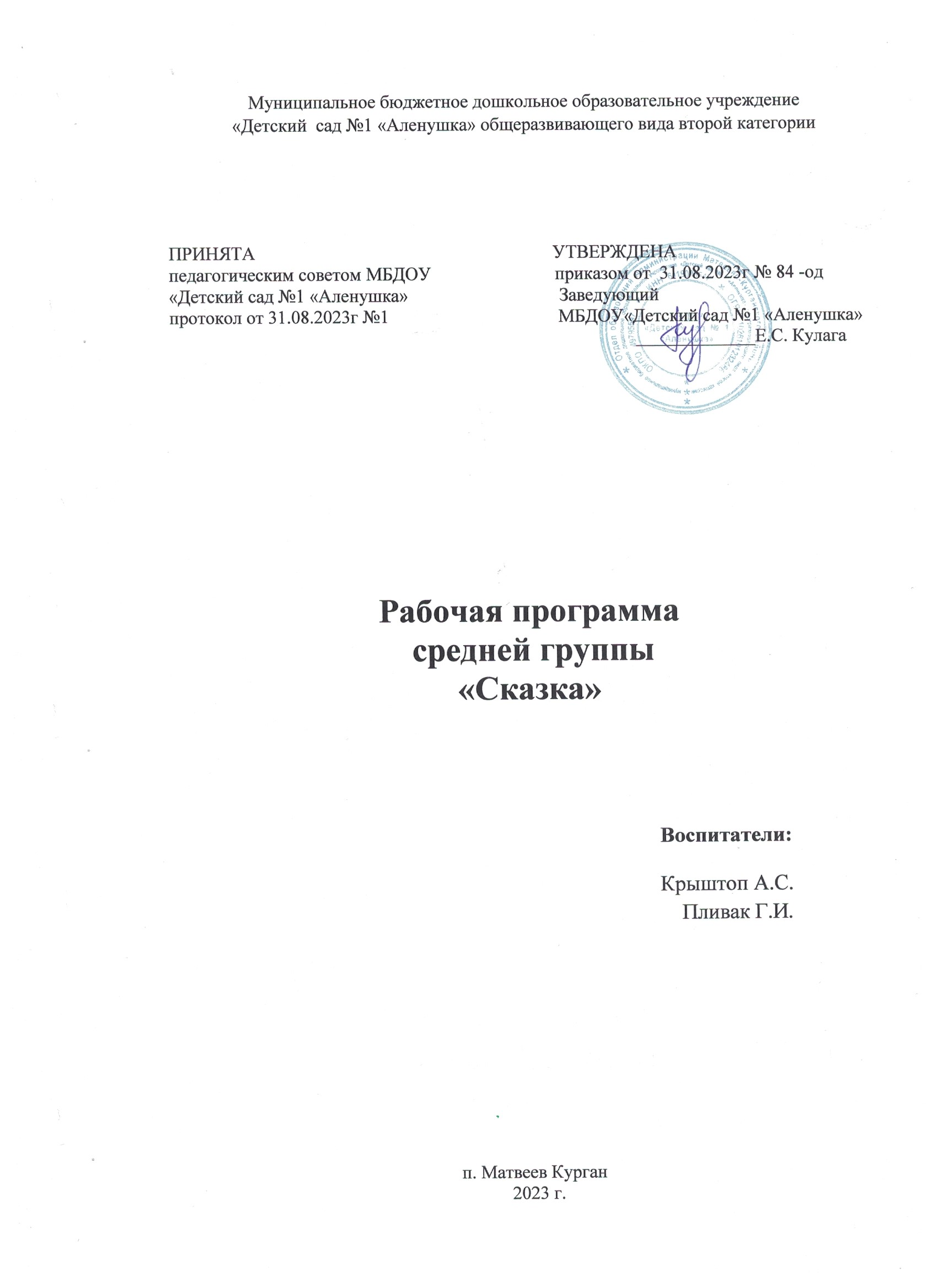 Содержание рабочей программы1.Целевой разделПояснительная записка2.Содержательный разделСодержание психолого - педагогической работы образовательная область «Социально – коммуникативное развитие»Содержание психолого-педагогической работы образовательная область «Познавательное  развитие»Содержание психолого - педагогической работы образовательная область «Речевое развитие»Содержание психолого - педагогической работы образовательная область «Художественно - эстетическое развитие»Содержание психолого  - педагогической работы образовательная область «Физическое развитие»Перспективный план по взаимодействию с родителями.                                                                                       Календарный план по воспитательной работе.3.Организационный разделОрганизация режима пребывания детей в ДОУ.Предметно - развивающая,игровая среда.   Планируемые результаты освоения детьми общеобразовательной программы.1.Целевой раздел Пояснительная запискаРабочая программа средней группы «Сказка» обеспечивает всесторонне развитие личности детей в возрасте от 4 до 5 лет с учетом их возрастных и индивидуальных особенностей по основным образовательным областям – «физическое развитие», «социально-коммуникативное развитие», «познавательное развитие», «речевое развитие» и «художественно-эстетическое развитие».Методологической и теоретической основой определения содержания программы являются, правовые акты РФ:-Федеральный Закон «Об образовании в РФ» 29 декабря 2012г. №273-ФЗ.- Образовательная программа дошкольного образования МБДОУ «Детский сад №1 «Аленушка», разработанная на основе ФОП ДО-Постановление от 28 09 2020г.№ 26 «Санитарно-эпидемиологические требования к устройству содержания и организации режима работы дошкольных образовательных организаций» («Об утверждении САНПИН» 2.4.3648-20).ПриказМинистерстваобразованияинаукиРоссийскойФедерацииот17.10.2013№1155«ОбутвержденииФедеральногогосударственногообразовательногостандартадошкольного образования» (Зарегистрировано в Минюсте РФ 14.11.2013 № 30384) (в ред.от 21.01.2019).Целью Программы в соответствии с ФОП является разностороннее развитие ребенка в период дошкольного детства с учетом возрастных и индивидуальных особенностей на основе духовно-нравственных ценностей российского народа, исторических и национально-культурных традиций.К традиционным российским духовно-нравственным ценностям относятся, прежде всего,жизнь,достоинство,праваисвободычеловека,патриотизм,гражданственность,служениеОтечествуиответственностьзаегосудьбу,высокиенравственныеидеалы,крепкаясемья,созидательныйтруд,приоритетдуховногонадматериальным,гуманизм,милосердие,справедливость,коллективизмвзаимопомощьивзаимоуважение,историческаяпамятьипреемственностьпоколений, единство народов России.Программа направлена на решение следующих задач (в соответствии с ФГОС ДО).1.	Охрана и укрепление физического и психического здоровья детей, в том числе их эмоционального благополучия;2.	Обеспечение равных возможностей для полноценного развития каждого ребенка в период дошкольного детства независимо от места жительства, пола, нации, языка, социального статуса, психофизиологических и других особенностей (в том числе ограниченных возможностей здоровья);3.	Обеспечение преемственности целей, задач и содержания образования, реализуемых в рамках образовательных программ различных уровней (далее - преемственность образовательных программ дошкольного и начального общего образования);4.	Создание благоприятных условий развития детей в соответствии с их возрастными и индивидуальными особенностями и склонностями, развития способностей и творческого потенциала каждого ребенка как субъекта отношений с самим собой, другими детьми, взрослыми и миром;5.	Объединение обучения и воспитания в целостный образовательный процесс на основе духовно-нравственных и социокультурных ценностей и принятых в обществе правил и норм поведения в интересах человека, семьи, общества;6.	Формирование общей культуры личности детей, в том числе ценностей здорового образа жизни, развития их социальных, нравственных, эстетических, интеллектуальных, физических качеств, инициативности, самостоятельности и ответственности ребенка, формирования предпосылок учебной деятельности; 7.	Обеспечение вариативности и разнообразия содержания Программ и организационных форм дошкольного образования, возможности формирования Программ различной направленности с учетом образовательных потребностей, способностей и состояния здоровья детей;8.	Формирование социокультурной среды, соответствующей возрастным, индивидуальным, психологическим и физиологическим особенностям детей;9.	Обеспечение психолого-педагогической поддержки семьи и повышение компетентности родителей (законных представителей) в вопросах воспитания, обучения и развития, охраны и укрепления здоровья детей, обеспечения их безопасности.     Задачи психолого-педагогической работы по формированию физических, интеллектуальных и личностных качеств детей решаются интегрировано в ходе освоения всех образовательных областей наряду с задачами, отражающих специфику каждой образовательной области.        При этом решение программных образовательных задач предусматривается не только в рамках непосредственно образовательной деятельности, но и в ходе режимных моментов - как в совместной деятельности, так и в самостоятельной деятельности дошкольников. Учитывается возраст детей и необходимость реализации образовательных задач в определенных видах деятельности:игровая деятельность: включает сюжетно-ролевую игру как ведущую деятельность детей дошкольного возраста, а также игру с правилами и другие виды игр;коммуникативная: общение и взаимодействие со взрослыми и сверстниками;познавательно-исследовательская: исследование объектов окружающего мира и экспериментирование с ними; восприятие художественной литературы и фольклора;конструирование из разного материала, включая конструкторы, модули, бумагу, природный материал;изобразительная: рисование, лепка, аппликация;музыкальная: восприятие и понимание смысла музыкальных произведений, пение, музыкально-ритмические движения, игры на детских музыкальных инструментах;двигательная: овладение основными движениями, двигательная активность ребенка; самообслуживание и элементарный бытовой труд в помещении и на улице.В основу организации образовательного процесса определен комплексно-тематический принцип планированияПланируемые результаты освоения ОП ДО к пяти годам:ребенок проявляет интерес к разнообразным физическим упражнениям, действиям с физкультурными пособиями, настойчивость для достижения результата, испытывает потребность в двигательной активности;ребенок демонстрирует координацию, быстроту, силу, выносливость, гибкость, ловкость, развитие крупной и мелкой моторики, активно и с интересом выполняет основные движения, общеразвивающие упражнения и элементы спортивных упражнений, с желанием играет в подвижные игры, ориентируется в пространстве, переносит освоенные движения в самостоятельную деятельность;ребенок стремится узнать о правилах здорового образа жизни, готов элементарно охарактеризовать свое самочувствие, привлечь внимание взрослого в случае недомогания;ребенок стремится к самостоятельному осуществлению процессов личной гигиены, их правильной организации;ребенок выполняет самостоятельно правила общения со взрослым, внимателен к его словам и мнению, стремится к познавательному, интеллектуальному общению со взрослыми: задает много вопросов поискового характера, стремится к одобряемым формам поведения, замечает ярко выраженное эмоциональное состояние окружающих людей, по примеру педагога проявляет сочувствие;ребенок без напоминания взрослого здоровается и прощается, говорит "спасибо" и "пожалуйста";ребенок демонстрирует стремление к общению со сверстниками, по предложению педагога может договориться с детьми, стремится к самовыражению в деятельности, к признанию и уважению сверстников;ребенок познает правила безопасного поведения и стремится их выполнять в повседневной жизни;ребенок самостоятелен в самообслуживании;ребенок проявляет познавательный интерес к труду взрослых, профессиям, технике; отражает эти представления в играх;ребенок стремится к выполнению трудовых обязанностей, охотно включается в совместный труд со взрослыми или сверстниками;ребенок инициативен в разговоре, использует разные типы реплик и простые формы объяснительной речи, речевые контакты становятся более длительными и активными;ребенок большинство звуков произносит правильно, пользуется средствами эмоциональной и речевой выразительности;ребенок самостоятельно пересказывает знакомые сказки, с небольшой помощью взрослого составляет описательные рассказы и загадки;ребенок проявляет словотворчество, интерес к языку, с интересом слушает литературные тексты, воспроизводит текст;ребенок способен рассказать о предмете, его назначении и особенностях, о том, как он был создан;ребенок проявляет стремление к общению со сверстниками в процессе познавательной деятельности, осуществляет обмен информацией; охотно сотрудничает со взрослыми не только в совместной деятельности, но и в свободной самостоятельной; отличается высокой активностью и любознательностью;ребенок активно познает и называет свойства и качества предметов, особенности объектов природы, обследовательские действия; объединяет предметы и объекты в видовые категории с указанием характерных признаков;ребенок задает много вопросов поискового характера, включается в деятельность экспериментирования, использует исследовательские действия, предпринимает попытки сделать логические выводы;ребенок с удовольствием рассказывает о себе, своих желаниях, достижениях, семье, семейном быте, традициях; активно участвует в мероприятиях и праздниках, готовящихся в группе, в ДОО, имеет представления о малой родине, названии населенного пункта, улицы, некоторых памятных местах;ребенок имеет представление о разнообразных представителях живой природы родного края, их особенностях, свойствах объектов неживой природы, сезонных изменениях в жизни природы, явлениях природы, интересуется природой, экспериментирует, положительно относится ко всем живым существам, знает правила поведения в природе, стремится самостоятельно ухаживать за растениями и животными, беречь их;ребенок владеет количественным и порядковым счетом в пределах пяти, умением непосредственно сравнивать предметы по форме и величине, различает части суток, знает их последовательность, понимает временную последовательность "вчера, сегодня, завтра", ориентируется от себя в движении; использует математические представления для познания окружающей действительности;ребенок проявляет интерес к различным видам искусства, эмоционально откликается на отраженные в произведениях искусства действия, поступки, события;ребенок проявляет себя в разных видах музыкальной, изобразительной, театрализованной деятельности, используя выразительные и изобразительные средства;ребенок использует накопленный художественно-творческой опыт в самостоятельной деятельности, с желанием участвует в культурно-досуговой деятельности (праздниках, развлечениях и других видах культурно-досуговой деятельности);ребенок создает изображения и постройки в соответствии с темой, используя разнообразные материалы, владеет техническими и изобразительными умениями;ребенок называет роль до начала игры, обозначает новую роль по ходу игры, активно использует предметы-заместители, предлагает игровой замысел и проявляет инициативу в развитии сюжета, активно включается в ролевой диалог, проявляет творчество в создании игровой обстановки;ребенок принимает игровую задачу в играх с правилами, проявляет интерес к результату, выигрышу; ведет негромкий диалог с игрушками, комментирует их "действия" в режиссерских играх.Педагогическая диагностика достижений планируемых результатов направлена на изучение деятельностных умений ребенка, его интересов, предпочтений, склонностей, личностных особенностей, способов взаимодействия со взрослыми и сверстниками. Она позволяет выявлять особенности и динамику развития ребенка, составлять на основе полученных данных индивидуальные образовательные маршруты освоения образовательной программы, планировать индивидуальную работу с ребенком, своевременно вносить изменения в планирование, содержании организацию образовательной деятельности.Цели педагогической диагностики, а также особенности ее проведения определяются требованиями ФГОС ДО (пункты 3.2.3. и 4.3.). Программа предполагает оценку индивидуального развития детей.  Такая оценка производится воспитателями в рамках педагогической диагностики (оценки индивидуального развития дошкольников, связанной с оценкой эффективности педагогических действий и лежащей в основе их дальнейшего планирования).Педагогическая диагностика проводится в ходе наблюдения за активностью детей в спонтанной и специально организованной деятельности. Инструментарий для педагогической диагностики – карты наблюдения детского развития, позволяющие фиксировать индивидуальную динамику и перспективы развития каждого ребенка в ходе:коммуникации со сверстниками и взрослыми;игровой деятельности;познавательной деятельности;проективной деятельности;художественной деятельности;физического развития.Результаты педагогической диагностики могут использоваться  исключительно для решения следующих образовательных задач: 1.индивидуализация образования (в том числе поддержки ребенка, построение его образовательной траектории или профессиональной коррекции особенностей его развития; 2.оптимизация работы с группой детей.В ходе образовательной деятельности педагоги должны создавать диагностические ситуации, чтобы оценить индивидуальную динамику детей и скорректировать свои действия.Система работы с родителями воспитанников: Работа с родителями строится на принципах доверия, диалога, партнерства, учета интересов родителей и их опыта воспитания детей. В работе с родителями используют разнообразные формы: родительские собрания (4 раза в год), консультации (устные и письменные), информация стендовая, выставки работ детей и родителей, анкетирование, фотовыставки, утренники.	Рабочая программа рассчитана на 2023-2024 учебный год. Реализуется с 1 сентября 2023г. Программа может изменяться и дополняться.2.Содержательный разделСодержание психолого- педагогической работы   образовательная область  «Социально – коммуникативное развитие» Тематические блоки:в сфере социальных отношений:формировать положительную самооценку, уверенность в своих силах, стремление к самостоятельности;развивать эмоциональную отзывчивость к взрослым и детям, слабым и нуждающимся в помощи, воспитывать сопереживание героям литературных и анимационных произведений, доброе отношение к животным и растениям;развивать позитивное отношение и чувство принадлежности детей к семье, уважение к родителям (законным представителям), педагогам и окружающим людям;воспитывать доброжелательное отношение ко взрослым и детям;воспитывать культуру общения со взрослыми и сверстниками, желание выполнять правила поведения, быть вежливыми в общении со взрослыми и сверстниками;развивать стремление к совместным играм, взаимодействию в паре или небольшой подгруппе, к взаимодействию в практической деятельности;2) в области формирования основ гражданственности и патриотизма:воспитывать уважительное отношение к Родине, символам страны, памятным датам;воспитывать гордость за достижения страны в области спорта, науки, искусства и других областях;развивать интерес детей к основным достопримечательностями населенного пункта, в котором они живут.3) в сфере трудового воспитания:формировать представления об отдельных профессиях взрослых на основе ознакомления с конкретными видами труда;воспитывать уважение и благодарность взрослым за их труд, заботу о детях; вовлекать в простейшие процессы хозяйственно-бытового труда;развивать самостоятельность и уверенность в самообслуживании, желании включаться в повседневные трудовые дела в ДОО и семье;4) в области формирования основ безопасного поведения:обогащать представления детей об основных источниках и видах опасности в быту, на улице, в природе, в общении с незнакомыми людьми;знакомить детей с простейшими способами безопасного поведения в опасных ситуациях;формировать представления о правилах безопасного дорожного движения в качестве пешехода и пассажира транспортного средства.формировать представления о правилах безопасного использования электронных гаджетов, в том числе мобильных устройств, планшетов и прочее, исключая практическое использование электронных средств обучения.           Перечень программ, технологий.	Дидактические игры в детском саду. /  Бондаренко А.К. – М.: Просвещение, 1991.Развивающие игры для детей. /  Смирнова Е.О., Богуславская З.М. – М.: Просвещение, 1991.Игра с правилами в дошкольном возрасте. /  Михайленко И.Я., Короткова Н.А. – М.: Сфера, 2008. Азбука общения / Шипицина Л.М. – СПб., «Детство-пресс». - 2004.Раз, два, три, четыре, пять - начинаем мы играть!: Методическое пособие для воспитателей ДОУ./Белоусова Л. - СПб.,«Детство-пресс». - 2005.Татаринцева Н.Е. «Полоролевое воспитание дошкольников в условиях ДОУ» Центр педагогического образования, Москва, 2008г,  «Игра-дошкольника» С.Л. Новоселова, Москва «Просвещение» 1989г.Место игры в экологическом воспитании. /   Николаева С. – М., 1996.Игры, игрушки и игровое оборудование для ДОУ. /  Новоселова С.Л., Ревуцкая К.А – М., 1997.Утро радостных встреч Л. Свирская, М, Линка-пресс, 2010г.Этикет  для детей и взрослых И.Н. Курочкина М, 2001г.Раздел «Игра»Раздел «Самообслуживание, самостоятельность, трудовое воспитание».Цели: формирование положительного отношения к труду через решение следующих задач: Воспитание культурно – гигиенических навыков.Самообслуживание.Общественно-полезный труд.Труд в природе.	Воспитание уважения к труду взрослых.Перечень программ, технологий и пособий:Нравственно- трудовое воспитание детей в детском саду. / Под редакцией Р.С. Буре. –  М.: Просвещение,1987.Учите детей трудиться. / Р.С. Буре, Г.Н. Година. – М., 1983.Нравственно- трудовое воспитание ребенка-дошкольника. / Куцакова Л.В. –  М.: Владос, 2003Беседы с дошкольниками о профессиях. / Т.В. Потапова – М: Сфера,2005. (Серия «Вместе с дошкольниками»)Раздел «Формирование основ безопасности».Основные цели и задачиФормирование первичных представлений о безопасном поведении в быту, социуме, природе. Воспитание осознанного отношения к выполнению правил безопасности.Формирование осторожного и осмотрительного отношения к потенциально опасным ситуациям.Формирование представлений о некоторых типичных опасных ситуациях и способах поведения в них. Формирование элементарных представлений о правилах  безопасности дорожного движения; воспитание осознанного отношения к необходимости выполнения этих правил.Перечень программ, технологий:«От рождения до школы» Н.Е. Веракса, Т.С. Комарова, М. А. Васильева, «МОЗАИКА-СИНТЕЗ», 2015.Программа «Основы безопасности детей дошкольного возраста» О.Л. Князева, Н.Н. Авдеева, Р.Б. Стеркина«Как обеспечить безопасность дошкольников: Конспекты занятий по основам безопасности детей дошкольного возраста»: Кн. Для воспитателей детского сада. / К.Ю. Белая, В.Н. Зимонина, Л.А. Кондрыкинская и др. – 5-е изд. – М.: Просвещение, 2005. – 24 с.Шорыгина Т.А. Осторожные сказки: Безопасность для малышей. – М.: Книголюб, 2004Календарно - тематическое планированиеРаздел «Безопасность собственной жизнедеятельности»Раздел «Безопасное поведение в природе»Раздел «Безопасность на дорогах»Содержание психолого-педагогической работы образовательная область «Познавательное  развитие»Тематические блоки:Сенсорные эталоны и познавательные действия:обогащать сенсорный опыт детей, развивать целенаправленное восприятие и самостоятельное обследование окружающих предметов (объектов) с опорой на разные органы чувств;Математические представления: развивать способы решения поисковых задач в самостоятельной и совместной со сверстниками и взрослыми деятельности; обогащать элементарные математические представления о количестве, числе, форме, величине предметов, пространственных и временных отношениях;Окружающий мир: расширять представления о себе и своих возможностях в познавательной деятельности с родителями (законными представителями) и членам семьи; продолжать развивать представления детей о труде взрослого; развивать представления детей о своей малой родине, населенном пункте, в котором живут, его достопримечательностях, поддерживать интерес к стране; знакомить с традициями и праздниками, принимать участие в подготовке к праздникам, эмоционально откликаться на участие в них;Природа: расширять представления о многообразии объектов живой природы, их особенностях, питании, месте обитания, жизненных проявлениях и потребностях; обучать сравнению и группировке объектов живой природы на основе признаков, знакомить с объектами и свойствами неживой природы, отличительными признаками времен года, явлениями природы и деятельностью человека в разные сезоны, воспитывать эмоционально-положительное отношение ко всем живым существам, желание их беречь и заботиться. Перечень программ, технологий: Познавательно-исследовательская деятельность как направление развития личности дошкольника. Опыты, эксперименты,  игры/ Н.В. Нищева/ СПб: ООО Издательство Детство-пресс, 2013г.Раздел «Формирование элементарных математических представлений»Календарно - тематическое планирование раздел «Развитие познавательно-исследовательской деятельности, сенсорное развитие, дидактические игры».  Содержание психолого-педагогической работы  образовательная область «Речевое  развитие»Тематические блоки:Развитие словаря:обогащение словаря: вводить в словарь детей существительные, обозначающие профессии, глаголы, трудовые действия. Продолжать учить детей определять и называть местоположение предмета, время суток, характеризовать состояние и настроение людей;активизация словаря: закреплять у детей умения использовать в речи существительные, обозначающие названия частей и деталей предметов, прилагательные, обозначающие свойства предметов, наиболее употребительные глаголы, наречия и предлоги; употреблять существительные с обобщающим значением. Звуковая культура речи:закреплять правильное произношение гласных и согласных звуков, отрабатывать произношение свистящих, шипящих и сонорных звуков. Продолжать работу над дикцией: совершенствовать отчетливое произношение слов и словосочетаний. Проводить работу по развитию фонематического слуха: учить различать на слух и называть слова с определенным звуком. Совершенствовать интонационную выразительность речи. Грамматический строй речи:продолжать формировать у детей умение правильно согласовывать слова в предложении. Совершенствовать умения: правильно использовать предлоги в речи; образовывать форму множественного числа существительных, обозначающих детенышей животных, употреблять эти существительные в именительном и родительном падежах; правильно использовать форму множественного числа родительного падежа существительных; употреблять формы повелительного наклонения глаголов; использовать простые сложносочиненные и сложноподчиненные предложения; правильно понимать и употреблять предлоги с пространственным значением (в, под, между, около); правильно образовывать названия предметов посуды. Связная речь:продолжать совершенствовать диалогическую речь детей. Закреплять у детей умение поддерживать беседу: задавать вопросы по поводу предметов, их качеств, действий с ними, взаимоотношений с окружающими, правильно по форме и содержанию отвечать на вопросы. Поддерживать стремление детей рассказывать о своих наблюдениях, переживаниях; пересказывать небольшие сказки и рассказы, знакомые детям и вновь прочитанные; составлять по образцу небольшие рассказы о предмете, игрушке, по содержанию сюжетной картины. Воспитывать культуру общения: формирование умений приветствовать родных, знакомых, детей по группе. Использовать формулы речевого этикета при ответе по телефону, при вступлении в разговор с незнакомыми людьми, при встрече гостей. Развивать коммуникативно-речевые умения у детей (умение вступить, поддержать и завершить общение). Подготовка детей к обучению грамоте:продолжать знакомить с терминами "слово", "звук" практически, учить понимать и употреблять эти слова при выполнении упражнений, в речевых играх. Знакомить детей с тем, что слова состоят из звуков, звучат по-разному и сходно, звуки в слове произносятся в определенной последовательности, могут быть разные по длительности звучания (короткие и длинные). Формировать умения различать на слух твердые и мягкие согласные (без выделения терминов), определять и изолированно произносить первый звук в слове, называть слова с заданным звуком;выделять голосом звук в слове: произносить заданный звук протяжно, громче, четче, чем он произносится обычно, называть изолированно.Интерес к художественной литературе:обогащать опыт восприятия жанров фольклора (загадки, считалки, заклички, сказки о животных, волшебные сказки) и художественной литературы (авторские сказки, рассказы, стихотворения); знать основные особенности жанров литературных произведений;развивать способность воспринимать содержание и форму художественных произведений (устанавливать причинно-следственные связи в повествовании, понимать главные характеристики героев; привлекать внимание детей к ритму поэтической речи, образным характеристикам предметов и явлений);развивать художественно-речевые и исполнительские умения (выразительное чтение наизусть потешек, прибауток, стихотворений; выразительное исполнение ролей в инсценировках; пересказ небольших рассказов и сказок);воспитывать ценностное отношение к книге, уважение к творчеству писателей и иллюстраторов.Раздел «Развитие речи»Раздел «Приобщение к художественной  литературе»Содержание психолого-педагогической работыобразовательная область «Художественно-эстетическое развитие»Тематические блоки:приобщение к искусству:продолжать развивать у детей художественное и эстетическое восприятие в процессе ознакомления с произведениями разных видов искусства; развивать воображение, художественный вкус;формировать у детей умение сравнивать произведения различных видов искусства;развивать отзывчивость и эстетическое сопереживание на красоту окружающей действительности;развивать у детей интерес к искусству как виду творческой деятельности человека;познакомить детей с видами и жанрами искусства, историей его возникновения, средствами выразительности разных видов искусства;формировать понимание красоты произведений искусства, потребность общения с искусством;формировать у детей интерес к детским выставкам, спектаклям; желание посещать театр, музей и тому подобное;приобщать детей к лучшим образцам отечественного и мирового искусства.воспитывать патриотизм и чувства гордости за свою страну, край в процессе ознакомления с различными видами искусства; изобразительная деятельность:продолжать развивать интерес детей и положительный отклик к различным видам изобразительной деятельности;продолжать у детей развивать эстетическое восприятие, образные представления, воображение, эстетические чувства, художественно-творческие способности;развивать у детей художественное восприятие, умение последовательно внимательно рассматривать произведения искусства и предметы окружающего мира; соотносить увиденное с собственным опытом;продолжать формировать у детей умение рассматривать и обследовать предметы, в том числе с помощью рук;обогащать представления детей об изобразительном искусстве (иллюстрации к произведениям детской литературы, репродукции произведений живописи, народное декоративное искусство, скульптура малых форм и другое) как основе развития творчества;формировать у детей умение выделять и использовать средства выразительности в рисовании, лепке, аппликации;продолжать формировать у детей умение создавать коллективные произведения в рисовании, лепке, аппликации;закреплять у детей умение сохранять правильную позу при рисовании: не горбиться, не наклоняться низко над столом, к мольберту; сидеть свободно, не напрягаясь;приучать детей быть аккуратными: сохранять свое рабочее место в порядке, по окончании работы убирать все со стола;поощрять детей воплощать в художественной форме свои представления, переживания, чувства, мысли; поддерживать личностное творческое начало в процессе восприятия прекрасного и собственной изобразительной деятельности;развивать художественно-творческие способности у детей в различных видах изобразительной деятельности;создавать условия для самостоятельного художественного творчества детей; воспитывать у детей желание проявлять дружелюбие при оценке работ других детей;конструктивная деятельность:продолжать развивать у детей способность различать и называть строительные детали (куб, пластина, кирпичик, брусок); использовать их с учетом конструктивных свойств (устойчивость, форма, величина);формировать умение у детей сооружать постройки из крупного и мелкого строительного материала;обучать конструированию из бумаги;приобщать детей к изготовлению поделок из природного материала.музыкальная деятельность:продолжать развивать у детей интерес к музыке, желание ее слушать, вызывать эмоциональную отзывчивость при восприятии музыкальных произведений;обогащать музыкальные впечатления детей, способствовать дальнейшему развитию основ музыкальной культуры;воспитывать слушательскую культуру детей;развивать музыкальность детей;воспитывать интерес и любовь к высокохудожественной музыке;продолжать формировать умение у детей различать средства выразительности в музыке, различать звуки по высоте;поддерживать у детей интерес к пению;способствовать освоению элементов танца и ритмопластики для создания музыкальных двигательных образов в играх, драматизациях, инсценировании;способствовать освоению детьми приемов игры на детских музыкальных инструментах;поощрять желание детей самостоятельно заниматься музыкальной деятельностью;5) театрализованная деятельность:продолжать развивать интерес детей к театрализованной деятельности;формировать опыт социальных навыков поведения, создавать условия для развития творческой активности детей;учить элементам художественно-образных выразительных средств (интонация, мимика, пантомимика);активизировать словарь детей, совершенствовать звуковую культуру речи, интонационный строй, диалогическую речь;познакомить детей с различными видами театра (кукольный, музыкальный, детский, театр зверей и другое);формировать у детей простейшие образно-выразительные умения, имитировать характерные движения сказочных животных;развивать эстетический вкус, воспитывать чувство прекрасного, побуждать нравственно-эстетические и эмоциональные переживания;побуждать интерес творческим проявлениям в игре и игровому общению со сверстниками.6) культурно-досуговая деятельность:развивать умение организовывать свободное время с пользой;поощрять желание заниматься интересной самостоятельной деятельностью, отмечать красоту окружающего мира (кружение снежинок, пение птиц, шелест деревьев и прочее) и передавать это в различных видах деятельности (изобразительной, словесной, музыкальной);развивать интерес к развлечениям, знакомящим с культурой и традициями народов страны;осуществлять патриотическое и нравственное воспитание, приобщать к художественной культуре, эстетико-эмоциональному творчеству;приобщать к праздничной культуре, развивать желание принимать участие в праздниках (календарных, государственных, народных);формировать чувства причастности к событиям, происходящим в стране;развивать индивидуальные творческие способности и художественные наклонности ребенка;вовлекать детей в процесс подготовки разных видов развлечений; формировать желание участвовать в кукольном спектакле, музыкальных и литературных композициях, концертах.Перечень программ, технологий, пособий:          Т.С. Комарова, Изобразительная деятельность в детском саду, МОЗАИКА-СИНТЕЗ 2015.Лыкова И.А. Изобразительная деятельность в детском саду. Средняя группа. Творческий центр СФЕРА -2007г.    Аппликация для дошкольников. / Малышева  - СПб.: «Детство-Пресс», 2003. Нетрадиционные методы рисования /Р.Т. Казакова, М 2007 гКалендарно –тематическое планирование раздела «Рисование».Раздел «Лепка – аппликация»Раздел  «Музыкальная деятельность».  Слушание  Пение  Песенное творчество  Музыкально – ритмические движения  Развитие танцевально – игрового творчества  Игра на детских танцевальных инструментах  Перечень программ, технологий и пособий«Гармония» Программа развития музыкальности у детей дошкольного возраста  Тарасова К.В. НестеренкоТ.В, Рубан Т.Г. Москва 2000г.Играем в театр: Театрализованная деятельность детей 4-6 лет: Методическое пособие для воспитателей дошкольных образовательных учреждений. [Текст] / Т.Н. Доронова - М.: Просвещение, 2004. -127.«Детские забавы» Е.Д. Макшанцева Книга для воспитателя и музыкального руководителя. «Музыкально-дидактические игры для детей дошкольного возраста. Пособие для музыкальных руководителей З.Я Ротт. Айрис Пресс М. 2004г.«Музыкальные праздники в детском саду» И.А. Кутузова, А.А. Кудрявцева. «Просвещение» М-2002г.Содержание психолого-педагогической работыобразовательная область «Физическое развитие»Основные цели и задачиФормирование начальных представлений  о здоровом образе жизни. Продолжать знакомить детей с частями тела и органами чувств человека и их значение в жизни и здоровье человека. Воспитывать потребность в соблюдении режима питания, употребления полезных продуктов, витаминов. Расширять представления о важности для здоровья сна, гигиенических процедур, движений, закаливания. Физическая культура. Формировать правильную осанку. Закреплять и развивать умение ходить и бегать с согласованными движениями ног и рук. Учить ползать, подлезать, перелезать  через предметы. Прыгать в длину, высоту, через скакалку. Упражняться в метании мяча и отбивании о землю правой и левой рукой. Развивать быстроту, выносливость, гибкость, ловкость.Программа, технологии: Л.И. Пензулаева «Физическая культура в детском саду», М. «МОЗАИКА-СИНТЕЗ, 2015.Уроки Айболита. Расти здоровым. / Г.К. Зайцев. – СПб.: «Детство-пресс», 1995. «Растем здоровыми» В.А. Доскин, Л.Г. Голубева. М.: Просвещение, 2003«Как сохранить и укрепить здоровье ребенка» В.А. Доскин, Л.Г. Голубева. М.: Просвещение, 2006О здоровье дошкольников. / Н.В. Нищева. –  СПб.: «Детство-Пресс», 2006.Азбука физкультминуток  для дошкольников, В.И. Ковалько, М, «Вако» 2011г.Голицына Н.С. «Воспитание основ здорового образа жизни у дошкольников»- Москва, 2012гСодержание психолого – педагогической работы по разделу«Формирование начальных представлений о здоровом образе жизни».Календарно-тематическое планирование.Компонент  ДОУПрограмма «Мы живём в Донском крае».Перспективное планирование по ознакомлению с культурой  и историей Донского края и казачества в средней группе.Степь – матушка, Дон – батюшка«Мы – донские казаки»  (Кто мы и откуда взялись?)«Золотые зерна мудрости»Перспективный план работы с родителями воспитанников.Краткое комплексно-тематическое планирование воспитательно-образовательной работы с детьми на годКалендарный план воспитательной работы3.Организационный раздел                                               Организация режима пребывания детей в ДОУ.Режим двигательной активности в средней группеСистема закаливающих мероприятий детей от 4-5лет.1. Температура в помещении 21 – 22 градусов.2.  Прием детей на свежем воздухе при температуре до -15 градусов  без ветра.3. Одежда детей на прогулке в соответствии с погодой, в помещении – шорты, носочки, короткий рукав.4.  Утренняя зарядка с элементами дыхательной гимнастики – 10минут.5. Полоскание рта после еды водой комнатной температуры, обучение полоскания горла  водой комнатной температуры.6. Воздушные ванны до и после сна. Босохождение – индивидуально с учетом состояния здоровья ребенка.7. Дневной сон в хорошо проветренной спальне; весенне – осеннее – летний период –с доступом свежего возраста. 8. Взбадривающая гимнастика после сна. Обширное умывание лица, рук до локтя водой комнатной температуры.9. Прогулки при температуре – 15 градусов без ветра – 1 раз, осенний, весенний период -2 раза, летом – 3 раза.10.Солнечные ванны (летом) с 5-8минут до 12 минут 2 раза в день.11. Летом – мытьё ног водой комнатной температуры.Регламентированная образовательная деятельность                               Примерная образовательная нагрузка в группе Предметно-развивающая, игровая среда в группе среднего возраста.Планируемые результаты освоения детьми образовательной программы дошкольного образования.Образовательная область «Социально-коммуникативное развитие»Образовательная область «Речевое развитие»Образовательная область «Познавательное  развитие»Образовательная область «Физическое  развитие»Образовательная область «Художественное эстетическое»Н  - большинство компонентов недостаточно развиты (несоответствует)Ч -отдельные компоненты не развиты.(частично соответствует)С-соответствует возрасту(соответствует).Итоговый результат выставляется как «соответствует», если по всем образовательным областям оценки поставлены не ниже «частично соответствует» и «соответствует» выставлен не менее, чем по четырем образовательным областям.Итоговый результат выставляется как «частично соответствует»:если по всем образовательным областям выставлен «частично соответствует»;если количество оценок «не соответствует» и «соответствует» совпадают;если «частично соответствует» выставлен не менее, чем по четырем образовательным областям.Итоговый результат «не соответствует» выставляется, если более четырем образовательных областей имеют оценку «не соответствует».Периодичность мониторинга устанавливается образовательным учреждением и должна обеспечивать возможность оценки динамики достижений детей, сбалансированность методов, не приводить к переутомлению воспитанников и не нарушать ход образовательного процесса. Решением Совета педагогов принят следующий регламент по педагогическому обследованию:Группы воспитанников  с 3 до 7 лет (дошкольные), первичную диагностику по выявлению исходного уровня знаний воспитанников проводят педагоги в сентябре, итоговую – в мае.МесяцТема занятияЗадачи Методы и приемыФорма организацииИнтеграцияСентябрь«Семья» « Скоро придут гости»«Готовимся к обеду»Учить детей вежливости, взаимопониманию в игреЗакрепить знания назначения посуды, названия блюд. Воспитывать дружелюбие.Наблюдение, беседа, игровая мотивация, прямое вопросы.Игра.Познание, развитие речи, социализацияСентябрь«Семья» «Большая стирка»«Мебельная мастерская»Учить последовательно выполнять игровые умения по стирке белья, называть электроприборы, использовать в игре предметы заместителиУчить детей определять назначение мебели в комнате (спальне, кухне); играть соблюдая правила игрыНаблюдение, беседа, игровая мотивация, прямое вопросы.ИграОктябрь«Транспорт»«Шофёры»«Наша улица»«Автопарк»«Выезд за город»Закрепить знания и умения о труде шофера, на основе которых ребята смогут развивать сюжетную, творческую игруЗакрепить правила поведения на улице; сигналы светофора, пешеходный переходПознакомить детей с бензозаправочной станциейЗакрепить правила поведения в общественном транспорте(кассир, контролёр)Игровая мотивация, предложение уточнение, сравнениеИгра.Чтение художественной литературы, развитие речи, социализация, познаниеНоябрь«Больница»«Что делает медсестра»«Кто лечит зубы?»«Зайка попал под машину. Что надо сделать?»«Заболела мама. Где взять лекарства?»Раскрыть смысл деятельности медицинского персонала. Формировать умения творчески развивать сюжетПознакомить детей с зубным врачом и его кабинетомЗначение скорой помощи, оказание первой помощи (перевязка, носилки, больница)Знакомство с аптекой (рецепт, касса, лекарства)Наблюдение, прямые вопросы, уточнениеИграТруд, социализация, познание, развитие речи, безопасностьДекабрь«Парикмахерская»«Салон красоты для девочек»«Салон красоты для мальчиков»«Предметы туалета»«Учимся заплетать косы»Раскрыть смысл деятельности парикмахера.Закрепить знания детей о назначении данного салона и его вида услугУмение расчесывать и равномерно укладывать волосы на голове мальчиковПознакомить детей с косметикой (крем, духи, одеколон и т.д.)Учить детей заплетать косички куклам, показать разные способыОбъяснение, уточнение, вопросы, беседа, действиеИгра Социализация труд, познание, здоровьеЯнварь1-2 каникулы«Зоопарк»«Плавающий зоопарк»Познакомить детей с его назначением и его обитателямиУчить детей выполнять игровые умения по доставке животных в другие местаБеседа, повторение, вопросыИграЧтение худ. литературы, познаниеФевраль«Корабль»«Речной вокзал»«Морской вокзал»«Военный корабль»«Лётчики»Познакомить детей с речным вокзалом и его транспортом (теплоход, катер, ракета)Знакомство с профессиями (капитан, штурман, радист, матросы, пассажиры)Знакомство с его назначением, профессиями, видамиЗакрепить представления детей о труде взрослых в аэропорту и на аэродромеЧтение художественной литературы, рассказ, уточнениеИграЧтение художественной литературы, познание, трудМарт«Магазин»«Кондитерский отдел»«Овощной магазин»«Универмаг»«Универсам»Знакомство с продуктами кондитерской фабрики (конфеты, пряники, печенье и т.д.)Знакомство с ассортиментом магазина и его назначениемПознакомить с различными отделами данного магазина и их назначением (игрушки, посуда, одежда и т.д.)Познакомить детей с отделами данного магазина и их назначением ( хлебный, рыбный, мясной и т.д.)Беседа, загадывание загадок, рассматриваниеИгра Социализация, труд, познание, развитие речиАпрель«Почта»«Почта»Познакомить детей с назначением и его основными отделамиРассказ, наблюдение, вопросы, уточнение, повторениеэкскурсияСравнение, уточнение, рассказИгра Труд, социализация, познание, чтение художественной литературыМай«Драматизация»«Театр»«Три поросёнка»«Теремок»«Репка»Закрепить представления детей о театре. Развивать интерес к игреУчить детей входить в роль героя, меняя тембр голоса, мимику, используя жестФормировать положительные взаимоотношения между детьмиУточнение, вопросы, беседа, рассказИграРазвитие речи, познание, художественное творчествоМесяцНеделяТема занятияЗадачиМетоды и приемыФорма организацииИнтеграцияЕжемесячноЕжедневно«Самообслуживание»- Совершенствовать умение одевания и раздевания в определенной последовательности. - Приучать самостоятельно готовить и убирать рабочее место для деятельности.- Воспитывать бережное отношение к вещам.- Формирование основ опрятности.Объяснение.Показ.Напоминание.Поручение.Упражнение.Личный пример.Дидактическая игра.Беседа.Практические действия.Игра. Режимные моменты.Социально - личностныеЕжемесячноЕженедельно«Самостоятельность»- Побуждать детей к самостоятельному выполнению элементарных поручений.- Приучать соблюдать порядок и чистоту в помещениях и на участке.- Закреплять умение детей самостоятельно выполнять обязанности дежурных.Объяснение.Показ.Обучение.Совместный труд.Практические действия.Напоминание.Совместный труд. Игра.Беседа.Дежурство.Режимные моменты. Развитие речи.Познание. ИграЕжемесячноЕжедневно«Трудовое воспитание»- Продолжать воспитывать заботливое отношение к растениям животным, птицам, рыбам и учить ухаживать за ними.- Приобщать к работе по выращиванию зелени для корма птиц в зимнее время.- Привлекать детей к подкормке птиц.-Приучать к работе на огороде и цветнике.Объяснение. Показ.Практические действия.Личный пример. Совместный труд.Беседа.Дидактические игры.Познание.Художественное творчествоМесяцТема ЗадачиМетоды и приемыФорма организацииИнтеграция1 раз в 2 месяца«Взаимная забота и помощь семьи»Учить детей заботится и оказывать посильную помощь своей семье. Наглядный. Иллюстративный. Беседа. Игра. Разбор ситуации. Рассказы.БеседаПознание. Социально – личностное. Развитие речи. Игра1 раз в 2 месяца«Осторожно! Чужой» Вырабатывать у детей навыки быть осторожными с чужими людьми.Наглядный. Иллюстративный. Беседа. Игра. Разбор ситуации. Рассказы.ИграПознание. Социально – личностное. Развитие речи. Игра1 раз в 2 месяца«Если ты потерялся»Закреплять умения и навыки выходы из ситуации, если ребенок потерялся.Наглядный. Иллюстративный. Беседа. Игра. Разбор ситуации. Рассказы.ТренингиПознание. Социально – личностное. Развитие речи. Игра1 раз в 2 месяца«Осторожно! Электроприборы»Закреплять представления детей об электроприборах, об их назначении и о правилах осторожно пользования ими.Наглядно – иллюстративный Беседа. Решение логических задач.Объяснение. Игровой.Вопросы.Пословицы и поговорки.Беседа. Игра. Упражнения тренингиПознание. Социально – личностное. Развитие речи. Игра. 1 раз в 2 месяца«Огонь – это очень опасно»Знакомить детей с правилами пожарной безопасности, учить осторожному обращению с огнем.Наглядно – иллюстративный Беседа. Решение логических задач.Объяснение. Игровой.Вопросы.Пословицы и поговорки.Беседа. Игра. Упражнения тренингиПознание. Социально – личностное. Развитие речи. Игра. 1 раз в 2 месяца«Правила поведения при пожаре»Учить правилам поведения при пожаре.Наглядно – иллюстративный Беседа. Решение логических задач.Объяснение. Игровой.Вопросы.Пословицы и поговорки.Беседа. Игра. Упражнения тренингиПознание. Социально – личностное. Развитие речи. Игра. 1 раз в 2 месяца«Бережное отношение к живой природе»Закреплять умение бережного отношения к живой природе.Личный пример.Показиллюстраций. Разбор ситуации.Чтение художественной литературы. Дидактические игры. Наблюдения. Обучение.Беседа. Игра. Упражнения тренинги. Целевая прогулка.Познание. Социально – личностное. Развитие речи. Игра. Прогулка1 раз в 2 месяца«Ядовитые растения и грибы»Дать понятие о ядовитых грибах и растениях.Личный пример.Показиллюстраций. Разбор ситуации.Чтение художественной литературы. Дидактические игры. Наблюдения. Обучение.Беседа. Игра. Упражнения тренинги. Целевая прогулка.Познание. Социально – личностное. Развитие речи. Игра. Прогулка1 раз в 2 месяца«Правила поведения на природе»Знакомить детей с правилами поведения на природе.Личный пример.Показиллюстраций. Разбор ситуации.Чтение художественной литературы. Дидактические игры. Наблюдения. Обучение.Беседа. Игра. Упражнения тренинги. Целевая прогулка.Познание. Социально – личностное. Развитие речи. Игра. Прогулка1 раз в 2 месяца«Контакты с животными и насекомыми»Учить безопасным контактам с животными и насекомыми.Личный пример.Показиллюстраций. Разбор ситуации.Чтение художественной литературы. Дидактические игры. Наблюдения. Обучение.Беседа. Игра. Упражнения тренинги. Целевая прогулка.Познание. Социально – личностное. Развитие речи. Игра. Прогулка1 раз в 2 месяца«Первая помощь»Учить оказывать первую помощь.Личный пример.Показиллюстраций. Разбор ситуации.Чтение художественной литературы. Дидактические игры. Наблюдения. Обучение.Беседа. Игра. Упражнения тренинги. Целевая прогулка.Познание. Социально – личностное. Развитие речи. Игра. ПрогулкаМесяцТема ЗадачиМетоды и приемыФорма организацииИнтеграцияЕжемесячно«Устройство проезжей части»Знакомить детей с устройством проезжей части, с улицей и ее особенностями.Наглядный. Художественное слово. Беседа.Уточнение.Объяснение. Вопросы. Наблюдения.Решение логических задач. Игра. Моделирование.Конструирование. Чтение.Экскурсия.Сюжетно – ролевая игра. Путешествие.Экскурсия. Упражнения тренинги.Познание. Социально – личностное. Развитие речи. Игра. РисованиеЕжемесячно«Зебра, светофор и другие дорожные знаки»Продолжать закреплять знание детей о «Зебре», светофоре и других дорожных знаках. Наглядный. Художественное слово. Беседа.Уточнение.Объяснение. Вопросы. Наблюдения.Решение логических задач. Игра. Моделирование.Конструирование. Чтение.Экскурсия.Сюжетно – ролевая игра. Путешествие.Экскурсия. Упражнения тренинги.Познание. Социально – личностное. Развитие речи. Игра. РисованиеЕжемесячно«Работа сотрудников ГИБДД»Знакомить с работой сотрудников ГИБДД.Наглядный. Художественное слово. Беседа.Уточнение.Объяснение. Вопросы. Наблюдения.Решение логических задач. Игра. Моделирование.Конструирование. Чтение.Экскурсия.Сюжетно – ролевая игра. Путешествие.Экскурсия. Упражнения тренинги.Познание. Социально – личностное. Развитие речи. Игра. РисованиеЕжемесячно«Правила поведения в транспорте»Учить правилам поведения в транспорте.Наглядный. Художественное слово. Беседа.Уточнение.Объяснение. Вопросы. Наблюдения.Решение логических задач. Игра. Моделирование.Конструирование. Чтение.Экскурсия.Сюжетно – ролевая игра. Путешествие.Экскурсия. Упражнения тренинги.Познание. Социально – личностное. Развитие речи. Игра. Рисование «Формирование элементарных математических представлений» (средняя группа) /И. А. Помораева, В.А. Позина./ М. «Мозаика – Синтез»2016г.«Ознакомление дошкольников с окружающим и социальной действительностью» (средняя группа) / Н.В. Алешина,М./ЭпизеТрэйдинг, 2001г.«Неизведанное рядом» О.В.Дыбина, / М. «Мозаика – Синтез»2014г «Конструирование и художественный труд в детском саду» Л.В. Куцакова, М., Сфера, 2007гМетодическое обеспечение к региональной программе «Родники Дона» Р. М. Чумичева. / Ростов на Дону 2005г.«Методика экологического воспитания в детском саду»/ С.Н. Николаева, М, Просвещение, 2004г.Прогулки в детском саду И.В. Кравченко,М, Сфера, 2009г.Мы живем в России(средняя группа) Н.Г.Зеленова, Л.Е. Осипова М, 2011г.МесяцТемазанятияЦельМетоды и приемыИнтеграцияСентябрь«Сравнение предметов»Учить сравнивать две группы предметов путём наложения и приложения, находить одинаковые, уметь ориентироваться в пространстве.Сентябрь «Число 2»Учить считать до 2, пользоваться цифрами 1 и 2; сравнивать две группы предметов, устанавливать соотношения: больше – меньше, поровну; находить и называть предметы круглой и квадратной формы на заданном пространстве.Наблюдение, опрос, тестирование, беседаОктябрь«Ориентировка в пространстве»Учить ориентироваться в пространстве: наверху, внизу, над, под; различать лево и право; упражнять в счёте в пределах 2, различать и называть цифры 1 и 2.Дидактические игры, повторение, Развитие речиОктябрь«Ориентировка в пространстве».Развивать умение ориентироваться в пространстве; формировать представление о том, что у каждого человека по два и по одному; учить различать части суток: утро – вечер; день – ночь; называть предметы квадратной и круглой формы.  Беседа,уточнение, развивающая игра,Труд, развитие речиОктябрь«Число 3».Познакомить с образованием числа 3 и соответствующей цифрой; учить называть числительные от 1 до 3; считать и раскладывать предметы правой рукой слева направо; упражнять в ориентировке в пространстве.Разъяснение, совместный поиск выхода из ситуации, играРазвитие речиОктябрь«Сравнение по высоте».Упражнять в счёте в пределах трёх; учить сравнивать предметы по высоте, отражать в речи результат сравнения; составлять предмет из трёх равнобедренных треугольников; находить в окружении одинаковые по высоте предметы.Обучающая игра, объяснение, совместный поиск выхода из ситуацииРазвитие речи, социализацияОктябрьТреугольникЗакрепить название геометрических фигур; учить находить предметы такой формы; составлять домик из четырёх треугольников, сделанных из квадрата; сравнивать предметы по длине и отражать в речи результат сравнения.Игра, беседа, разъяснениеХудожественное творчество, трудНоябрьНоябрьТреугольникЗакрепить название геометрических фигур; учить находить предметы такой формы; составлять домик из четырёх треугольников, сделанных из квадрата; сравнивать предметы по длине и отражать в речи результат сравнения.Игра, беседа, разъяснениеХудожественное творчество, трудНоябрьНоябрь«Куб, шар».Познакомить с геометрическими телами – кубом и шаром; учить обследовать их осязательно – двигательным способом; дать представление об устойчивости и неустойчивости, наличии или  отсутствии углов; показать, что количество предметов не зависит от того, как они расположены; упражнять в счёте на слух в пределах 3; уточнить представление о временах сутокОбучающие игры, повторение, решение логических задачРазвитие речиНоябрьНоябрь«Квадрат».Учить составлять квадрат из счётных палочек; называть предметы квадратной формы; считать по порядку, отвечать на вопросы: какой? Который? Закрепить представление о том, что количество предметов (их число) не зависит от их расположения; о последовательности частей суток.Беседа, игра,сравнительный анализ, обсуждениеПознание, развитие речиНоябрьНоябрь«Число 4».Познакомить с образованием числа 4 и цифрой 4; учить порядковому счёту (до4); соотносить числительное с каждым из предметов; раскладывать предметы правой рукой слева на право.Дидактические задачи, игры, вопросы, беседаПознание, развитие речиНоябрьНоябрь«Прямоугольник».Познакомить детей с прямоугольником, учить различать квадрат и прямоугольник; упражнять в счёте в пределах четырёх; упражнять в ориентировке в пространстве на листе бумаги: слева, справа, вверху, внизу.Прямое предложение, уточнение, сравнениеПознание, развитие речиДекабрь«Геометрические фигуры (продолжение)». Закреплять представления о геометрических фигурах: квадрате, прямоугольнике, треугольнике; упражнять в счёте в пределах 4.Дидактические задачи, игры, вопросы, беседаПознание, развитие речиДекабрь«Прямоугольник (закрепление)».Продолжать учить из счетных палочек делать прямоугольник, находить и называть в окружении предметы прямоугольной формыБеседа, прямое предложение, обучающая игра, конструированиеХудожественное творчество, развитие речиДекабрь«Счёт в пределах 4».Упражнять в счёте в пределах четырёх; учить соотносить числительное с существительным; находить заданные геометрические фигурыБеседа, игра, разъяснение, воображаемая ситуацияРазвитие речи, познаниеЯнварь«Счет в пределах 4 (закрепление)».Продолжать учить соотносить цифру с количеством предметов, упражнять в счёте в пределах 4, различать количественный и порядковый счёт в пределах 4; учить составлять узор из геометрических фигур; закреплять названия геометрических фигур.Игра, вопросы, задачи, упражнениеРазвитие речи, познаниеЯнварь«Сравнение предметов по высоте». Учить сравнивать предметы по высоте, устанавливать равенство между двумя группами предметов, различать количественный и порядковый счёт, закрепить представление о временах суток.Прямое предложение, объяснение, игра, упражнениеРазвитие речи, познаниеЯнварь«Сравнение предметов по величине».Продолжать учить сравнивать предметы по величине, отражать в речи результат сравнения; упражнять в ориентировке в пространстве: слева, справа, вверху, внизу; упражнять в счёте в пределах 4; развивать воображение. Игра, повторение, вопросы, беседаРазвитие речи, познаниеФевральФевраль«Геометрические фигуры (продолжение)».Учить классифицировать фигуры по разным признакам: цвету, величине, форме; упражнять в счёте; учить различать и называть части суток; находить одинаковые предметы.Беседа, дидактические игры, сравнение, вопросы, упражнениеРазвитие речи, труд, познаниеФевральФевраль«Число 5».Познакомить с образованием числа 5 и цифрой 5. Упражнять в сравнении полосок по длине; учить раскладывать их в порядке убывания, отражать в речи результат сравнения: длиннее-короче-короче и т.д.Беседа, вопросы, положительная оценка, упражнениеПознание, художественный трудФевральФевраль«Счет в приделах 5».Упражнять в счёте в пределах 5; укреплять знание цифр от 1 до 5, умение соотносить количество с цифрой; классифицировать предметы по признаку цвета, величины.Дидактические мзадачи, сравнение, игры, вопросыТруд, познание, развитие речиФевральФевраль«Измерение предметов».Учить сравнивать два предмета с помощью условной мерки; упражнять в счёте в пределах пяти; учить ориентироваться в пространстве и отражать в речи направление.Дидактические задачи, сравнение, игры, вопросы ,повторениеТруд, развитие речи, познаниеФевральФевраль«Измерение предметов».Март«Измерение предметов (продолжение)».Продолжать учить сравнивать предметы с помощью условной мерки; активизировать словарь (далеко-близко).Дидактические задачи, сравнение, игры, вопросы , повторение, упражнение. Труд, развитие речи, познаниеМарт«Сравнение предметов по высоте». Упражнять в сравнении предметов по высоте с помощью условной мерки и обозначении словами результата сравнения (выше, ниже); учить ориентироваться во времени, знать, что происходит в определенный временной отрезок. Беседа, игра, дидактические задачиТруд, познаниеМарт«Счёт в пределах5(продолжение)».Упражнять в счете в пределах 5; продолжать учить различать количественный счет и порядковый счет; упражнять в сравнении предметов  по величине.Беседа, вопросы, положительная оценка, дидактические задачиПознание, художественный трудМарт«Ориентировка в пространстве(закрепление)».Продолжать развивать умение ориентироваться в пространстве, правильно определяя направление; упражнять в различении количественного и порядкового счета; учить правильно отвечать на вопросы: сколько? Который по счету?Уточнение, игра, беседа, сравнение, логические задачиТруд, развитие речиАпрель«Величина».Упражнять в сравнении предметов по величине и учить отражать в речи этот признак; закрепить название геометрических фигур; упражнять в счете в пределах 5. Беседа, игра, положительная оценка, задачиТруд, развитие речиАпрель«Ориентировка во времени».Закрепить предоставления о времени суток, учить правильно употреблять слова «сегодня», «завтра», «вчера»; упражнять в счете а пределах 5; учить из палочек делать фигуру (треугольник).Беседа, игра, положительная оценка, задачиТруд, развитие речиАпрель«Геометрические фигуры(закрепление)».Учить различать и называть следующие геометрические фигуры: круг,  квадрат, треугольник, прямоугольник; упражнять в счете; уметь ориентироваться в пространстве.Беседа, вопросы, разъяснение, дидактические задачи, сравнениеРазвитие речи, познаниеАпрель«Сравнение предметов по величине(закрепление)».Учить сравнивать предметы по величине, раскладывая из в определенной последовательности – от самого большого до самого маленького.Беседа, вопросы, разъяснение, дидактические задачи, сравнениеРазвитие речи, познаниеМай«Ориентировка в пространстве(закрепление)».Продолжать развивать умение ориентироваться в пространстве, правильно определяя направление; упражнять в различении количественного и порядкового счета; учить правильно отвечать на вопросы: сколько? Который по счету?Сюрпризный момент, логические задачи.Развитие речи, познание.Май«Счет в пределах 4 (закрепление)».Продолжать учить соотносить цифру с количеством предметов, упражнять в счёте в пределах 4, различать количественный и порядковый счёт в пределах 4; учить составлять узор из геометрических фигур; закреплять названия геометрических фигур.Игра, вопросы, задачи, упражнениеРазвитие речи, познаниеМесяцТема занятияЦельСентябрь«Расскажи о любимых предметах.», Дыбина О. В., стр. 18Закреплять умение детей находить предметы рукотворного мира в окружающей обстановке. Учить описывать предметы, проговаривая их названия, детали, функции, материал.Сентябрь«Что нам осень подарила?», Соломенникова О. А., стр.28Расширять представления детей об овощах и фруктах. Закреплять знания о сезонных изменениях в природе. Дать представления о пользе для здоровья человека природных витаминов.Октябрь«Осень в лесу», Зеленова В. Г., стр. 34Воспитывать умение наблюдать явление природы и устанавливать простейшие связи между ними, передавать в высказываниях свое отношения к животным, закрепить знание детей о лесе.Октябрь«Моя семья», Дыбина О. В., стр. 19Ввести понятие «семья». Дать первоначальное представление о родственных отношениях в семье.Воспитывать чуткое отношение к самым близким людям – членам семьи.Октябрь«У медведя во бору грибы, ягоды беру…», Соломенникова О. А., стр.30Закреплять представления детей об сезонных изменениях в природе. Формировать представления о растениях леса: грибах, ягодах. Расширять представленияо пользе природных витаминов для человека и животных.Октябрь«Флора и фауна моей малой родины – поселок Матвеев-Курган»  Занятие №1 Флора, конспект.Продолжать формировать элементарные представления воспитанников о малой Родине; вызвать интерес к природе-флоре родного края, желание охранять ее; способствовать формированию начал экологического сознания.НоябрьТруд взрослых в родном поселке, Зеленова В. Г., стр. 60Закрепить название родного поселка, достопримечательности, название профессий, формировать у детей чувство любви у детей к своему поселку, понимание слова Родина.Ноябрь«Флора и фауна моей малой родины – поселок Матвеев-Курган»  Занятие №2 Фауна, конспект.Продолжать формировать элементарные представления воспитанников о малой Родине; вызвать интерес к природе родного края - фауне, желание охранять ее; способствовать формированию начал экологического сознания.Ноябрь«Как дикие животные готовятся к зиме», Зеленова В. Г., стр. 36Развивать интерес и любовь к родной природе, закрепить название жилищ животных, познакомить детей с тем, как дикие животные готовятся к зиме, воспитывать бережное отношение к природе и животным.Декабрь«Приметы зимы.Зима в родном посёлке», Зеленова В. Г., стр. 49Расширять представления о зимних природных явлениях, приспособленности человека к жизни зимой, пробуждать эстетические чувства, связанные с красотой русской зимы. Познакомить детей с названием родного города, рекиДекабрьРассматривание иллюстрации «Зимующие птицы», Зеленова В. Г., стр. 39Развивать у детей интерес и любовь к родной природе, познакомить с названиями зимующих птиц, расширять знания о жизни птиц зимой.Декабрь«Мы - Донские казаки» (слайдовая презентация)Занятие №1-  курень, костюм, конспект.Подготовить детей к освоению этнокультурных знаний, к восприятию нравственных и эстетических ценностей традиционной казачьей; познакомить с семейным бытом казаков, внешнем и внутреннем благоустройстве куреня; познакомить детей с казачьим костюмом; обобщить и систематизировать представления детей о казаках; закрепить в словаре детей слова используемые в казачьей речи  : курень, стряпная, зала, чакан – камыш, балкончик – балясник, печь - каменка, мундир, шаровары, спидница, басочка, шпычка (колпачок);формировать умение переносить новые знания в игру; формирование гендерной, гражданской принадлежности. Декабрь«Почему растаяла Снегурочка?», Соломенникова О. А., стр.45Расширять представления детей о свойствах воды, снега и льда. Учить установливать элементарные причинно-следственные связи: снег в тепле тает и превращается в воду; на морозе вода замерзает и превращается в лед.ЯнварьЗимние забавы», Зеленова В. Г., стр. 52Уточнить представление детей о сезонных изменениях в природе, закрепить приметы зимы, зимних месяцев, название зимних игр.Январь«В гости к деду Природорведу», Соломенникова О. А., стр.50Расширять представления детей о зимних явлениях в природе. Учить наблюдать за объектами природы в зимний период. Дать элементарные понятия о взаимосвязи человека и природы.Январь«В гости к казаку»  Занятие №2-  посуда, конспект.Приобщать дошкольников к культуре донского края; расширять представления детей о быте казаков в далеком прошлом; развивать и обогащать словарный запас, пополнять новыми понятиями и словами, связанными с предметами быта –посудой;познакомить с регионом изготовителем посуды -Семикаракорс, отличительными признаками росписи;продолжать воспитывать в детях чувство гордости и  любви к своей малой Родине;Февраль«В мире стекла», Дыбина О. В., стр. 36   Помочь выявить свойства стекла (прочное, прозрачное, гладкое, цветное); воспитывать бережное отношение к вещам; развивать любознательность.Февраль«Наша армия»,  Дыбина О. В., стр. 37Дать представления о воинах, которые охраняют нашу Родину; уточнить понятие «защитники Отечества». Познакомить с некоторыми военными профессиями (моряки, танкисты, летчики, пограничники).Февраль« В гостях у Масленицы», конспектОзнакомление детей с устным народным творчеством, казачьими народными традициями; с народным праздником «Масленица» ;развитие коммуникативных навыков; развивать речевые навыки детей  дошкольного возраста; развивать умение доброжелательного общения со взрослыми и сверстниками; развивать внутреннюю активность детей, создать положительное эмоциональное настроение; использовать здоровьесберегающие технологии.Март«В гости к казачке»  Занятие №3-  казачий фольклор, кухня, конспектВоспитывать гостеприимство, интерес к истории нашего Донского края, к обычаям и  традициям  казачества. Формировать музыкальную культуру, интерес к музыкальному казачьему фольклору.Продолжать знакомить детей с казачьими песнями, учить видеть красоту донских напевов; закреплять знания о казачьей кухне, правильном рациональном питании; развивать и обогащать словарный запас, пополнять новыми понятиями и словами, связанными с предметами быта :рубель, скалка; активизировать в речи детей слова: курень, казаки, станица; прививать уважение к традициям родного народа, воспитывать чувства патриотизма и любви к Родине.Март«Весна», Зеленова В. Г., стр. 78Развивать у детей интерес и любовь к родной природе, познакомить детей с признаками ранней весны, закреплять умение наблюдать явления природы и устанавливать связи между нимиМартДымковская игрушка», Зеленова В. Г., стр. 76Воспитывать интерес к народному быту и изделиям декоративно-прикладного искусства, познакомить детей с дымковскими игрушками.Март«Русская матрешка», Зеленова В. Г., стр. 74Воспитывать у детей интерес к народному быту и изделиям декоративно-прикладного искусства, фольклору России, познакомить детей с русской матрешкой.Апрель«Весна в лесу», Зеленова В. Г., стр. 82Развивать у детей интерес и любовь к родной природе, закрепить признаки ранней весны в лесу. Познакомить детей с сезонными изменениями  в жизни диких  животных ( линька, конец спячки, забота о потомстве). Развивать умение устанавливать причинно- следственные связи. Воспитывать интерес к жизни животных.Апрель«В гости к гозяйке луга», Соломенникова О. А., стр.59Расширить знания детей о разнообразии насекомых. Завкреплять знания о строении насекомых. Формировать бережное отношение к окружающей природе. Учить отгадывать загадки о насекомых.Апрель«Казачьи игрища», конспект.Подготовить детей к освоению этнокультурных знаний, к восприятию нравственных и эстетических ценностей традиционной казачьей культуры;продолжать знакомить детей с малой родиной - народными традициями, народными играми и фольклором донских казаков; активизировать словарь – слова употребляемые в обиходе казаков;развивать двигательную активность, быстроту реакции, увёртливость; доставить детям радость и удовольствие.Апрель«В мире пластмассы», Соломенникова О. А., стр.40Познакомить со свойствами и качествами предметов из пластмассы; помочь выявмть свойства пластмассы ( гладкая, легкая, цветная). Воспитывать бережное отношение к вещам, развивать любознательность.Май «Путешествие в прошлое одежды», Дыбина О. В., стр. 48Дать понятие о том, что человек создает придметы для своей жизни; развивать ретроспективный взгляд на эти предметы (учить ориентироваться в прошлом и настоящем предметов одежды).Май «Времена года» (итоговое занятие), Зеленова В. Г., стр. 84Закрепить и обобщить знания детей о временах года, воспитывать любовь к родной природе, эстетические чувства.МесяцТема занятияЦельСентябрь«Составление описательного рассказа», Ушакава О. С., стр. 24.Учить детей состовлять рассказ об игрушках с описанием внешнего вида. Активизировать употребление в речи слов, обозначающих действия  и состояния (глаголов); учить согласовывать имена прилагательные с именами сущ-ми в роде и числе. Закреплять произношение звуков: у, а, г, к, в; учить правильно произносить в словах звук с, сь, выделять речи слова с этими звуками.СентябрьРассказывание по картинке: «Кошка с котятами»,  Ушакава О. С., стр. 26.Подвести детей к состовлению небольшого связного  рассказа, а такхЖе короткого рассказа на основе личного опыта. Учить правильно соотносить названия животных и их детенышей, активизировать употребление в речи глаголов.Октябрь«Описание игрушек», Ушакава О. С., стр. 28.Учить при описании игрушки четко называть ее признаки, действия, состовлять о ней короткий связный рассказ. Закреплять умение соотносить название животных и их детенышей, тренировать в использовании форм единственного и множественного числа имен сущ-х, обозначающих детенышей животных. Укреплять артикуляционный аппарат, закреплять навыки правильного произношения звука с (сь) в изолированном виде, в словах, в фразах; слова произносить отчетливо, внятно.Октябрь«Описание игрушек», Ушакава О. С., стр. 30.Учить описывать  игрушку, называть ее признаки, действия; подводить к составлению  короткого рассказа из личного опыта. Обогащать словарь правильными названиями окружающих предметов (игрушек), их свойств и действий. Продолжать знакомить с термином  слово, закреплять произношения звука с в словах и фразах, учить подбирать слова со звуком с.ОктябрьСоставление рассказа об игрушках Ушакава О. С., стр. 32.Учить составлять рассказ по набору игрушек, активизировать в речи употребление слов, обозначающих качества и действия предметов. Закреплять произношение звука з в изолированном виде и в словах.ОктябрьПересказ сказки «Пузырь, Соломинка, и Лапоть», Ушакава О. С., стр. 34.Учить детей пересказывать короткую сказку, выразительно передавая диалоги персонажей. Учить пользоваться точнами наименованиями для названия детенышей животных, употреблять форму повелительного наклонения глаголов.Октябрь«Формирование навыков диалогической речи», Ушакава О. С., стр. 36.Развивать диалогическую речь, учить самостоятельно задавать вопросы и отвечать на них, активизировать в речи употребление слов, обозначающих качества и действия предметов. Учить различать и активно спользовать в речи интонации удивления, радости, вороса.Ноябрь“Описание предметов по их признакам”, Ушакова О. С., стр. 38.Учить детей описыть предмет, не называя его. активизировать употребление в речи слов, обозначение действия (глагол) и качество предмета (прилагательных). тренировать детей в образовании названий детенышей животных в именительном и косвенных падежах.Ноябрь“Рассказывание на заданную тему”, Ушакова О. С., стр. 40.Учить детей высказываться на тему, предложенную воспитателем, исходя из личного опыта. Учить правильно называть предметы мебели и посуды, знать их значения; уточнить значение понятия мебель, посуда. Активизировать употребление в речи сложных предлогов.Ноябрь“Рассказывание по картинке “Собака со щенятами”, Ушакова О. С., стр. 42Подвести детей к составлению небольшого связного рассказа по картинке. Учить детей правильно образовывать формы имен сущ-х в родительном падеже. Активизировать потребление в речи слов - названий действий (глаголов).Ноябрь«Описание игрушки», Ушакава О. С., стр. 43. Учить  слышать и правильно произносить звук ш изолированно, в славах и фразах. Учить составлять короткий описательный рассказ об игрушке. Учить образовывать слова с уменьшительными и увеличительными суффиксами, подбирать слова сходные по звучанию.Декабрь«Описание и сравнение кукол», Ушакава О. С., стр. 46.Учить описывать и сравнивать кукол, правильно называть наиболее характерные признаки. Активизировать употребление имён прилагательных в речи детей.Декабрь“Описание предметов одежды”, Ушакова О. С., стр. 48Учить правильно называть предметы зимней одежды, знать их назначения. Закрепить обобщающее понятие «одежда». Учить согласовывать имена прилагательные с именами существительными. Учить выделять и правильно произносить звук ж  в словах и фразах, подбирать слова с заданными звуками.Декабрь“Пересказ рассказа Я. Тайца “Поезд”, Ушакова О. С., стр. 50.Учить пересказывать небольшой рассказ, выразительно передавать разговор действующих лиц. Закрепление знаний о терминах слово, звук, умение самостоятельно подбирать слова со звуком с.Декабрь“Рассказывание по набору игрушек”, Ушакова О. С., стр. 52Побуждать детей к самостоятельному составлению рассказа с использованием набора игрушек. Закрепить умения в образовании названий детенышей животных и уменьшительных наименований неживых предметов. Тренировать в парвильноми осознанном употреблении предлогов с пространственным значением (В, под, между). Закреплять правильное произношение звука ж в словах, фразах; учить детей слышать этот звук и слова произносить четко и ясно.Январь“Составление рассказа по картинке «Таня не боится Мороза», Ушакова О. С., стр. 55Учить детей составлять небольшой рассказ из трех-четырех предложений, отражающих содержание картины по плану, предложенному воспитателем. Учить подбирать определения к словах: снег, зима, снежинка. Продолжать учить детей вслушиваться в слова, их звучание; произносить слова, выделяя в них все звуки.Январь“Рассказывание по набору игрушек”, Ушакова О. С., стр.,57Учить понимать смысл загадок; правильно называть отдельные качества предметов (цвет, величину); закрепить обобщающее понятие игрушки. Учить чётко и правильно произносить звук ч.ФевральФевраль“Описание детьми внешнего вида друг друга”, Ушакова О. С., стр. 60Учить описывать внешний вид окружающих и их одежду, учить образовывать формы глагола «хотеть»; формы повелительного наклонения «рисовать», «танцевать». Дать представление о том, что звуки в словах идут друг за другом.ФевральФевральРассказывание по набору предметов”, Ушакова О. С., стр. 61Тренировать детей в составлении рассказов о предметах и действиях с ними, учить правильно произносить звук ч, отчетливо называть слова с данным звуком.ФевральФевраль“Пересказ рассказа Е, Чарушина “Курочка”,  Ушакова О. С., стр. 62.Учить пересказывать небольшой рассказ. Учить сравнивать изображенных на картинках курицу и цыпленка по размеру, цвету, подбирать определения и антонимы. Подбирать слова сходные и различные по звучанию.ФевральФевраль“Описание предметов по картинкам”,  Ушакова О. С., стр. 64.Учить детей описывать предмет, нарисованный на картинке, выделяя наиболее существительнные признаки. Тренировать детей в подборе слов, обозначающих действия предметов. Четко и правильно произносить звук щ,  слышать этот звук в словах, выделять его.ФевральФевральРассказывание по картине «Мама моет посуду», Ушакова О. С., стр. 65Учить составлять рассказ по картине, по вопросам воспитателя, закрепить умение образовывать название предметов посуды, обратить внимание что все они образуются одинаково, закрепить произношение звуков в определенной последовательности.Март“Описание предметов по картинкам”,  Ушакова О. С., стр. 67.Уметь отвечать на вопросы связно двумя-тремя предложениями, называя предмет, его признаки и действия. Закреплять умения образовывать названия разных видов посуды от однокоренных слов с использованием суффиксов -ниц- (а) и -онк- (о). Закреплять правильное произношение звука щ в словах, фразах; учить детей слышать этот звук и слова произносить четко и ясно. Закреплять умение интонационно выделять заданный звук в словах, на слух различать мягкие и твердые согласные звуки л, ль.Март«Описание предметов и картинок», Ушакова О. С., стр. 70.Закреплять умение правильно называть овощи, описывать их цвет, форму и т. д. Уточнить представление об обобщающем понятии овощи. Продолжать учить детей вслушиваться в звучание слов; различать отдельные звуки в словах.Март“Описание предметов и игрушек”, Ушакова О. С., стр. 72.Продолжать учить детей описывать игрушки, предметы. Учить правильно использовать слова, обозначающие пространственные отношения (ближе - дальше, впереди - сзади). Учить четко и правильно произносить звук  л, ль, выделять этот звук в словах, подбирать слова с ним.Март“Пересказ рассказа Н. Калининой «Помощники», Ушакова О. С., стр. 74Учить детей пересказывать текст, впервые прочитанный на занятии, при оценке пересказов товарищей уметь замечать несоответствие тексту. Закрепить образовыватьназвания предметов посуды. Закреплять знания детей о звучании слова, учить самостоятельно подбирать лова с определенными звуками с, ш.Апрель“Описание предметов”, Ушакова О. С., стр. 76Учить описывать предметы, давая им оценку. Тренировать в образовании форм глагола хотеть  (хочу - хочет, хотим - хотят). Закрепить правильное произношение звука л в изолированном виде, в словах, фразах; учить слышать этот звук. Продолжать учить детей определять и называть первый звук в слове.Апрель«Рассказывание по картинке», Ушакова О. С., стр. 78Учить детей составлять короткий описательный рассказ по картинке. Учить сравнивать петуха и курицу, курицу и цыпленка (по цвету, величине, повадкам). Закреплять умения самостоятельно подбирать сходные и не сходные по звучанию слова.Апрель“Закрепление обобщающих понятий”, Ушакова О. С., стр. 80Продолжать учить детей описывать предметы, подбирая нужные по смыслу слова. Закреплять понимание обобщающих понятий: овощи, одежда, мебель. Учить детей четко и правильно произносить звук р (рь), подбирать слова с этим звуком. Продолжать учить детей определять и называть первый звук в слове.Апрель“Описание игрушек по их признакам”, Ушакова О. С., стр. 83Учить детей описывать игрушку, называя ее характерные признаки. Тренировать в образовании форм родительного падежа множественного числа имен существителных. Закреплять знания о том, что слова состоят из различных звуков.Май“Согласование частей речи”, Ушакова О. С., стр. 85Закреплять умение описывать предмет, его внешний вид, качество. Учить детей согласованию имен существительных и прилагательных и местоимений в роде, закреплять правильное произношение звука «р», «рь», учить слышать эти звуки в словах, подбирать слова с ними, четко и ясно произносить слова и фразы, насыщенные звуком «р».Май“Описание игрушек”, Ушакова О. С., стр. 87Продолжать учить детей описывать внешний вид предметов, их характерные признаки. Учить пользоваться точными наименнованиями для названия детенышей животных. Обратить внимание детей на то, что не все названия детенышей образуются от названия взрослых животных.МесяцТема ЗадачиМетоды и приемыФорма организацииОктябрьЯ учусь слушать чтение книги.Выработать модель поведения ребёнка во время чтения. Формировать устойчивый интерес к литературе. Воспитывать грамотного читателя.Беседа, вопросы, игра Групповое, беседаЯ учусь обращаться с книгой.Выработать навыки, необходимые для правильного общения ребёнка с книгой. Развивать  эмоциональную сферу  ребенка.Рассказ, играГрупповое,беседаКак создаётся книга.Познакомить детей с понятием «автор», «писатель».РассказГрупповоеКак создаётся детская книга.Познакомить детей с понятием «художник детской книги», «иллюстрация».Формировать устойчивый интерес к литературе. Воспитывать грамотного читателя.РассказГрупповоеНоябрьКак создаётся детская книга.Познакомить детей с историей детской книги. Развивать внимание и память. Учить внимательно слушать.РассказГрупповоеНоябрьКниги моей домашней библиотеки.Развивать интерес детей к книге. Формировать целостную картину мира. Воспитывать грамотного читателя.Беседа, вопросы.Групповое, выставкаНоябрьР.н.с. «Кот, петух, и лиса»Познакомить детей с особенностями русской народной сказки о животных с помощью простейшего анализа сказки. Развивать память, внимание.Вопросы, играГрупповое, драматизацияНоябрьР.н.с. «Колобок»Творческое развитие детей в процессе общения с произведениями искусства. Формировать любовь к сказкам.Вопросы, играГрупповое, драматизацияДекабрьР.н.с. «Гуси - лебеди».Познакомить детей с особенностями русской волшебной сказки с помощью простейшего анализа текста.Вопросы, беседа, играГрупповоеДекабрьЧтение и запоминание докучных сказок.Познакомить детей с новым видом народной сказки – докучной; развивать внимание, память. Приобщать детей к словесному искусству.Беседа, играГрупповоеДекабрьНаша библиотекаРазвивать интерес детей к книге. Формировать целостную картину мира. Воспитывать грамотного читателя. Учить бережно обращаться с книгой.Экскурсия в мини-библиотекуГрупповоеЯнварь Подготовка к Новому годуЗаучивание стихотворений, повторение новогоднего сценария. Развивать литературную речь.Беседа, играГрупповоеЯнварь Русские игровые стихиПродолжить знакомство с разнообразием русской лирики; развиватьфантазию, воображение ребёнка.Рассказ, играГрупповоеЯнварь СравнениеДать понятие о сравнении как о художественном приёме; учить выделять сравнение в поэтическом тексте, учить находить сравнения в прозаическом тексте.Беседа, обсуждениеГрупповоеФевральИзображение игры  и игрушки в детской литературе.Продолжить знакомство с поэзией, тематическим разнообразием русской детской лирики; учить детей культуре игры.Беседа, играГрупповоеФевральРифма.Познакомить детей с понятием рифмы; развивать фонетический слух ребёнка, его поэтическое чутьё, чувство ритма.Рассказ, обсуждениеГрупповоеФевральДопиши сказку.Развивать творческий потенциал детей; выяснить возможности детей как создателей сказки с целью дальнейшего их развития и совершенствования.БеседаГрупповоеФевральОсновные особенности жанра сказки; русская народная сказка «Сестрица Алёнушка и братец Иванушка»Познакомить детей с художественными особенностями жанра сказки; подготовить к выполнению творческого задания по сказке. Приобщать к словесному искусству, развивать речь.Вопросы, беседаГрупповоеМартЗаучивание стихотворений к 8 МартаРазвивать творческий потенциал детей. Учить выразительно рассказывать стихотворения. Развивать чувства ритма.БеседаГрупповоеАпрельРассказ М.Протоцкой «Острое поросячье заболеваниеПоказать детям, «что такое хорошо и что такое плохо», на примере истории, произошедшей с главным героем рассказа; учить детей выделять главную мысль произведения.Беседа, вопросыГрупповоеАпрель«С чего начинается Родина…»Воспитывать уважение к дому, земле, на которой живёт человек. Развивать литературную речь.Рассказ, худ.слово.Групповое, экскурсияАпрель«Сказки».Познакомить детей со сказкой как жанром устного народного творчества.БеседаГрупповоеАпрель«Дело мастера боится».Воспитывать у детей уважение к труду, к человеку-мастеру.Беседа, обсуждениеГрупповоеМесяцТема занятияЦельСентябрь«Нарисуй картинку про лето», Коморова Т. С., стр. 23.Учить детей доступными средствами отражать полученные впечатления. Закреплять приемы рисования кистью, умение правильно держать кисть, промывать ее в воде. Поощрять рисование разных предметов в соответствии с содержанием рисунка.Сентябрь«Красивые цветы на нашей клумбе», Коморова Т. С., стр. 27.Развивать наблюдательность, умение выбирать предмет для изображения. Учить передавать в рисунке части растения, закреплять умение рисовать концом кисточки и всей кистью, умение правильно держать кисть, промывать ее в воде. Развивать эстетическое восприятие. Вызвать чувства удовольствия, радости от созданного изображения.Октябрь«Яркие краски степей родного края»  (ковыль, лазорик).Обучить воспитанников работать с сыпучими предметами питания; развивать воображение, чувства цвета, творческих способностей, глазомера; развивать мелкую моторику рук; прививать интерес к освоению новых изобразительных техник (работа с крупами); воспитывать чувство любви к природе(флоре) малой Родины; воспитывать и прививать чувства эстетической красоты окружающего мира родного края.Октябрь«Овощи на тарелке», Бондаренко Т. М., стр. 56Учить детей изображать овощи разной  формы, Развивать мелкую маторику, фантазию. Развивать творческое оображение.Октябрь«Осень золотая», Коморова Т. С., стр. 31Учить детей изображать осень. Упражнять в умении рисовать дерево, ствол, тонкие ветки, осеннюю листву. Закреплять техническое умение в рисовании красками. Подводить детей к образной передачи явлений. Воспитывать самостоятельность, творчество.Октябрь«На яблоне поспели яблоки», Коморова Т. С., стр. 25Продолжать учить детей рисовать дерево, передовать его характерные особенности: ствол, длинные короткие ветви. Учить детей передавать в рисунке образ фруктового дерева. Закреплять приемы рисования карандашами. Подводить к эмоциональной эстетической оценки своих работ.Октябрь“Рыбки в аквариуме”, Бондаренко Т. М., стр. 67Углублять знание детей о рыбах (строение, образ жизни, питание); развивать внимание, наблюдательность, умение сравнивать, находить сходство и различие; вызывать желание заботиться о животном. Учить рисовать рыбок разной формы.Ноябрь«Кисть рябинки гроздь калинки», Лыкова И. А., стр. 46Учить детей созданию красивых осенних композиций с передачей настроения. Свободное сочетаниехудожественных материалов, инструментов и техник.Ноябрь“Транспорт на улицах поселка”, конспектУчить детей рисовать разные виды транспорта, учить самостоятельно вбирать тему своего рисунка, доводить задуманное до конца, развивать творческие способности, воображение. Ноябрь“Мышка и воробей”, Лыкова И. А., стр. 54Учить детей рисовать простые сюжеты по мотивам сказок. Подвести к пониманию обобщенного способа изображения разных животных на основе двух овалов разной величины. Воспитывать самостоятельность, уверенность, развивать творческие способности.Ноябрь«Зайка серенький стал беленьким», Лыкова И. А., стр.58Учить детей видоизменять выразительный образ зайчика, закрепить знание о том, что у всех четвероногих животных тело овальной формы, развивать воображение и мышление. Воспитывать интерес к познанию природы и отражать в изодеятельности.ДекабрьЗайчик под елочкойУчить детей рисовать простые сюжеты, показать способ изображения зайчика на основе двух овалов разной величины. Учить рисовать елку.Декабрь«Донской женский народный костюм».Познакомить детей с историей возникновения и происхождения женского казачьего костюма;активизировать словарь по теме; учить рисовать женский костюм в комплексе: кофта и юбка, используя иллюстрационный и наглядный материал и трафарет; развивать познавательный интерес к национальным костюмам, орнаменту на одежде;воспитывать желание следовать старинным народным традициям.Декабрь«Морозные узоры», Лыкова И. А., стр. 66Учить детей рисовать морозные узоры в стилистике кружевоплетение, совершенствовать технику рисования концом кисти, развивать чувство формы и композиции.Декабрь«Наша нарядная елка», Коморова Т. С., стр. 50Учить детей передавать в рисунке образ новогодней елки, формировать умение рисовать елку с удлиняющимися книзу ветками. Учить пользоваться красками разных цветов, аккуратно накладывать одну краску на другую только по высыханию.Январь“Что подарил Дед мороз”, конспектРазвивать умение задумывать содержание своего рисунка, нарисовать для зверюшек подарки, которые мог бы подарить Дед Мороз. Развивать воображение творчества.Январь«Снеговики в шапках и шарфиках», Лыкова И. А., стр.78Учить детей рисовать нарядных снеговиков в шапочках и шарфиках. Показать приемы декоративного оформления комплектов зимней одежды. Развивать глазомер, чувство цвета, формы и пропорций.Январь“Кто, кто в рукавичке живет”, Лыкова И. А., стр.82Учить рисовать раскрывать тему литературного произведения, передавая характер и настроение героя. Вызвать интерес к иллюстрированию знакомых сказок. Развивать композиционные умения.Февраль“Как розовые яблоки на ветках снегири”, Лыкова И. А., стр.90Учить рисовать снегирей на заснеженных ветках: строить простую композицию, передавать особенности внешнего вида птицы-строение тела, окраску. Совершенствовать технику рисования гуашевыми красками. Воспитывать интерес к природе. Февраль«Летят самолеты сквозь облака», Бондаренко Т. М., стр. 196Учить передавать форму летящего самолета, воспитывать интерес к познанию технике и отражении полученных представлений с помощью красокФевраль“Девочка пляшет”, Комарова Т. С., стр.60Развивать умения детей рисовать фигуру человека, составляя изображение из простых частей: круглая голова, девочка одета в платье (платье расширена книзу, похожа на треугольник). Совершенствовать навыки изображать простые движения (руки на поясе, ногу поставить в сторону, закреплять приёмы закрашивания гуашью (ровными слитными линиями в одном направлении, цветными карандашами, мелками. Побуждать к образной оценке изображений.Март“Красивые цветы для мамы”, Комарова Т. С., стр. 64Учить детей рисовать красивые цветы, используя разнообразные формообразующие движения, работая всей кистью и ее концом. Развивать эстетическое чувства, чувства ритма, представления о красоте.Март“Веселые матрешки”, Лыкова И. А., стр.106Познакомить детей с матрешкой как видом народной игрушки, учить рисовать матрешку с натуры, передавать форму, пропорции, элементы оформления одежды.Март“Красивые салфетки”, Лыкова И. А., стр.110Учить детей рисовать узоры на салфетках круглой и квадратной формы. Показать варианты сочетания элементов декора по цвету и форме (точки, круги, волнистые и прямые линии); зависимость орнамента от формы салфетки. Развивать чувства цвета и ритма. Воспитывать интерес к ДПИ.Март“Красивое платье для кукол”, Комарова Т. С., стр.68Учить детей составлять узор из знакомых элементов (полосы, точки, круги), развивать творческие способности, эстетическое воображение.Апрель«Ой ,Да Не Вечер»Продолжать знакомить с красотами Донского края в вечернее время, видеть и отмечать особенности вечернего пейзажа; активизировать словарь описательными прилагательными; познакомить с новой нетрадиционной формой рисования, закрепить ранее полученные умения рисования красками; прививать интерес к освоению новых изобразительных техник; развивать воображение, чувства цвета, творческих способностей, глазомера; развивать мелкую моторику рук; воспитывать чувство любви к природе(флоре) малой Родины; воспитывать и прививать чувства эстетической красоты;.Апрель“ Я нарисую ракету”, Бондаренко Т. М., стр. Апрель“Твоя любимая игрушка”, Комарова Т. С., стр. 75Учить детей создавать в рисунке образ любимой игрушки. Продолжать учить рисовать крупно на весь лист. Упражнять в рисовании и закрашивании. Продолжать учить рассматривать рисунки, обосновать свой выбор.Апрель“Весенние ветки”Учить детей рисовать веточки с натуры, передавая их характерные особенности: строение, расположение почек, листочков, их цвет. Развивать эстетическое восприятие, закреплять технические навыки рисования кистью и красками.Салют над городом в честь праздника Победы“Одуванчик”, Бондаренко Т. М., стр.Учить детей отражать в рисунке впечатления от праздника победы, учить создавать композицию рисунка, развивать художественное творчество, эстетическое восприятие. Закрепить умение смешивать краски на палитре.МесяцТема занятияЦельСентябрьКрасивые полотенца Учить правильно держать ножницы, разрезать квадрат по диагонали, располагать узор сочетая цветовую гамму. Развивать творчество воображение.СентябрьНаша посуда Учить детей лепить посуду конструктивным способом, вызывать интерес к коллективной работе, развивать сенсорные эталоны, способствовать накоплению сенсорно-моторному опыту при работе с пластилином. Формировать умение объединяться со сверстниками для совместной деятельностиОктябрьЛепка по представлению «Мухомор» Учить лепить мухомор из четырех частей (шляпка, ножка, юбочка, полянка), показать способ изготовления украшения для шляпки, раскатывать жгутики и разрезать стекой на мелкие кусочки, закрепить представление о строении мухомора, воспитывать интерес к познанию природы и отражению впечатлений в разных видах деятельности.ОктябрьКрасивый платочек для осениУчить выделять углы, стороны квадрата, осуществлять подбор цветосочетаний, срезать углы квадрата и прямоугольника, развивать композиционные умения, восприятие цвета.ОктябрьЯблоки большие и маленькиеЗакреплять умение лепить предметы круглой формы, разной величины, учить передавать в лепке впечатления от окружающего мира, воспитывать положительное отношение к результатам своей деятельности, доброжелательное отношение к работам сверстников.ОктябрьМой дом (по замыслу)Закреплять умение вырезать прямую полоску бумаги, срезать углы, составлять изображение, учить создавать в аппликации образ дома, развивать чувство пропорции, воспитывать аккуратность в работе.НоябрьВот ёжик, ни головы, ни ножек!Учить детей лепить  ёжика, передавая  характерные особенности внешнего вида. Развивать творческое мышление и воображение, чувство формы, способности к композиции.НоябрьАппликация "Воробьи"продолжать учить вырезать круги способом закругления четырех углов; составлять из частей и склеивать птицу; развивать образное представление, мышление, воображение, мелкую моторику, связную речь, мелкую моторику; воспитывать интерес к познанию окружающего мира родного края, аккуратность, самостоятельность.НоябрьВо саду ли в огородеУчить лепить морковку и капусту, передавая форму и характерные особенности овощей. Развивать творческое мышление и воображение, уточнить представление окружающего мира.Ноябрь«Корзина грибов»Учить детей срезать уголки квадрата, закругляя их. Закреплять умение правильно держать ножницы, резать ими, аккуратно наклеивать части изображения. Подводить к видению результатов своей работы.НоябрьДомашниеживотныеУчить изображать образ домашнего животного, используя природные материалы. Вызвать чувство радости от  созданного образа.ДекабрьКто живет в зимнем лесуУчить детей лепить животных в движении, передавая характерные особенности строения и окраски, вызвать интерес к созданию коллективной композиции.ДекабрьПтицы на веткахУчить детей вырезать круги (туловище и головы) способом последовательного закругления углов квадрата, развивать творческое воображение, учить составлять целое из частей, воспитывать интерес к познанию окружающего мира.ДекабрьНовогодняя елкаРазвивать у детей способность к созданию собственного замысла, учить лепить елку, используя разные приемы лепки. Поощрять самостоятельность.ДекабрьПраздничная елочкаУчить детей составлять аппликативное изображение елочки из треугольников, развивать чувство формы и ритма, воспитывать самостоятельность, применять способ получения треугольников из квадратов.ЯнварьПрилетайте в гостиУчить лепить птиц конструктивным способом из 4-5 частей, разных по размеры и по форме, с  использованием дополнительных материалов. Развивать чувство  формы, способности и композиции.ЯнварьДерево зимойВоспитывать у детей интерес к природе, развивать наблюдательность, учить использовать прием обрывания полосок, работать коллективно.Январь«Волшебные узоры Семикаракорской посуды»Учить составлять из деталей разной формы элементы узора; прорисовывать красками простые элементы(травка, тычинки, семечки) развивать творчество, технику работы с клеем ,красками, умение подбирать характерную цветовую гамму росписи; проявлять фантазию, желание включиться в творческий процесс.Январь«Снежинка»Учить детей приёмом налепа изображать снежинку.ФевральБыстрокрылые самолетыУчить детей создавать изображения из бумажных деталей разной формы и размера. Воспитывать интерес к познанию техники и отражению полученных представлений в изобразительной деятельности.ФевральВеселые вертолетыУчить детей лепить вертолет, конструктивным средством из разных по формам и размерам деталей. Уточнить представление о строении и способе передвижения вертолета.ФевральОткрытка для папы и дедушкиУчить детей создавать композицию, доводить задуманное до конца, развивать фантазию, творчество.Февраль"Варенечки я лепила"Познакомить детей с рецептурой и техникой изготовления вареников; учить раскатывать скалкой, выкладывать начинку и скрепления изделий из теста(вареники);развивать аккуратность в работе; воспитывать взаимовыручку, умение подсказать и помочь товарищу в работе, уважение к труду поваров (варка вареников),мам и бабушек заботящихся о нашем правильном рациональном питании.МартСалфетка в подарок мамеУчить вырезать узоры круглой и  квадратной формы, показать сочетание элементов декора по цвету и форме, зависимость орнамента от формы салфетки. Воспитывать интерес к народному искусству.МартРазноцветные матрешкиПознакомить детей с куклой матрешкой, рассказать о разных вариантах (семеновская, загорская). Обратить внимание на различие в деталях узора. Учить располагать узор в пределах основы неправильной формы.МартДымковские игрушкиВызвать у детей интерес к народной игрушке, желание самостоятельно слепить такую же, учить передавать в лепке характерные признаки, соотношение частей тела по величине.АпрельВаза с веткамиУпражнять детей в вырезывании симметричных предметов из бумаги сложенной вдвое. Развивать творческие способности, композиционные умения.АпрельДва жадных медвежонкаУчить детей лепить медвежат  конструктивным способом и разыгрывать сюжет  по мотивам сказки. Синхронизировать движения обеих рук. Развивать глазомер чувство формы и пропорции.АпрельДомик для птицУчить детей изображать в аппликации предметы , состоящие из нескольких частей, определять форму части ( прямоугольная, круглая, треугольная). Воспитывать стремление дополнять изображение, добиваясь выразительности.АпрельБарельеф «Красивые цветы»Развивать у детей замысел, учить передавать пластическим способом изображение цветка, располагать его на пластине. Воспитывать любовь к красивому.АпрельФлажки такие разныеУчить детей составлять линейную композицию из флажков, чередующихся по цвету или форме.Май«Шелестят березоньки стройныеНа ветру зелеными косами»Продолжать знакомить детей с поэтически-музыкальным образом березы, совершенствовать умения передавать свои эмоциональные порывы через танец-игру; закрепить ранее полученные знания о празднике –Троица; учить самостоятельно выражать эстетическое отношение к природе изобразительными средствами; воспитывать любовь и бережное отношение к окружающей природе.МайЛепка сюжетная «Муха–Цокотуха»Учить детей лепить разных насекомых, МесяцТема Тема ЗадачиМетоды и приемыФорма организацииИнтеграцияЕжедневно«Здоровый образ жизни и предметы гигиены»Продолжать знакомить детей со здоровым образом жизни и тем как сохранить здоровье.Беседы.  Стихи. Наглядный пример. Потешки. Сюжетные игрыИндивидуально, на занятиях, в играх.Познание. Социально - коммуникативное развитие. Развитие речи. Игра.Ежедневно«Применение гигиенических правил»Приучать ухаживать за своим телом.Беседы.  Стихи. Наглядный пример. Потешки. Сюжетные игрыИндивидуально, на занятиях, в играх.Познание. Социально - коммуникативное развитие. Развитие речи. Игра.Ежемесячно«Профилактика заболевания»«Профилактика заболевания»Дать детям понятие от чего заболевают люди. Учить их как можно предостеречь болезни.Рассказы.Беседы. Вопросы. Наглядно – иллюстративный Загадки. Стихи.Пословицы. Практически е действия. Объяснения. Обсуждения. Игра. Беседа. Экскурсия. Досуг. Развлечения. Упражнения – тренинги.Познание. Социально – личностное. Развитие речи. Игра.ЧтениеЕжемесячно«Роль лекарств и витаминов»«Роль лекарств и витаминов»Знакомить детей со значением лекарств и витаминов в жизни человека. Рассказы.Беседы. Вопросы. Наглядно – иллюстративный Загадки. Стихи.Пословицы. Практически е действия. Объяснения. Обсуждения. Игра. Беседа. Экскурсия. Досуг. Развлечения. Упражнения – тренинги.Познание. Социально – личностное. Развитие речи. Игра.ЧтениеЕжемесячно«Изучаем свой организм»«Изучаем свой организм»Продолжать знакомить детей со своим организмом.Рассказы.Беседы. Вопросы. Наглядно – иллюстративный Загадки. Стихи.Пословицы. Практически е действия. Объяснения. Обсуждения. Игра. Беседа. Экскурсия. Досуг. Развлечения. Упражнения – тренинги.Познание. Социально – личностное. Развитие речи. Игра.ЧтениеЕжесезонно«Одежда в здании»«Одежда в здании»Приучать детей одеваться в соответствии с температурным режимом группового помещения. Рассматривание. Дидактическая игра. Беседа. Разбор ситуации. Обсуждение. Уточнения.Сюрпризный момент. Наблюдение.  Беседа.Сюжетно – ролевая игра. Упражнения – тренинги.Познание. Социально – личностное. Развитие речи. Игра. ПрогулкаЕжесезонно«Одежда на улице»«Одежда на улице»Учить детей одеваться в соответствии с температурным режимом на улице. Заботиться о себе.Рассматривание. Дидактическая игра. Беседа. Разбор ситуации. Обсуждение. Уточнения.Сюрпризный момент. Наблюдение.  Беседа.Сюжетно – ролевая игра. Упражнения – тренинги.Познание. Социально – личностное. Развитие речи. Игра. ПрогулкаЕжемесячно«Прием пищи»«Прием пищи»Закреплять у детей элементарные навыки приема пищи, дать знания  о полезной пище.Личный пример. Показ. Рассматривание.Иллюстрации. Наблюдения. Сюжетно – ролевая игра. Дидактическая игра. Практические действия.Беседа. НаблюденияСюжетно – ролевая игра. Словесная игра.Познание. Развитие речи. Труд.Игра.Ежемесячно«Столовые предметы»«Столовые предметы»Закреплять навыки пользования столовыми приборами.Личный пример. Показ. Рассматривание.Иллюстрации. Наблюдения. Сюжетно – ролевая игра. Дидактическая игра. Практические действия.Беседа. НаблюденияСюжетно – ролевая игра. Словесная игра.Познание. Развитие речи. Труд.Игра.МесяцФормы работыНазвание деятельностиЦельСентябрь1.Познавательное занятие«Поможем бабушке Лукерье сохранить  урожай»Обобщение и систематизация знаний детей об овощах и фруктах донского края, и последующем их использовании в качестве заготовок на зиму.Сентябрь2.Коллективная       аппликация «Фрукты и овощи в вазах»Закрепление знаний детей о фруктах и овощах; формировать умение работать с ножницами; продолжать учить работать в коллективе.Октябрь1.Познавательное занятие «Флора и фауна моей малой родины – поселок Матвеев-Курган»  Занятие №1 ФлораПродолжать формировать элементарные представления воспитанников о малой Родине; вызвать интерес к природе-флоре родного края, желание охранять ее; способствовать формированию начал экологического сознания.Октябрь2. Рисование в нетрадиционной технике«Яркие краски степей родного края»  (ковыль, лазорик).Обучить воспитанников работать с сыпучими предметами питания; развивать воображение, чувства цвета, творческих способностей, глазомера; развивать мелкую моторику рук; прививать интерес к освоению новых изобразительных техник (работа с крупами); воспитывать чувство любви к природе(флоре) малой Родины; воспитывать и прививать чувства эстетической красоты окружающего мира родного края.Ноябрь1.Познавательное занятие «Флора и фауна моей малой родины – поселок Матвеев-Курган»  Занятие №2 ФаунаПродолжать формировать элементарные представления воспитанников о малой Родине; вызвать интерес к природе родного края -фауне, желание охранять ее; способствовать формированию начал экологического сознания.Ноябрь2.АппликацияАппликация "Воробьи"продолжать учить вырезать круги способом закругления четырех углов; составлять из частей и склеивать птицу;развивать образное представление, мышление, воображение, мелкую моторику, связную речь, мелкую моторику;воспитывать интерес к познанию окружающего мира родного края, аккуратность, самостоятельность.Ноябрь*Приложение №1- методические разработки занятий*Приложение №1- методические разработки занятийпродолжать учить вырезать круги способом закругления четырех углов; составлять из частей и склеивать птицу;развивать образное представление, мышление, воображение, мелкую моторику, связную речь, мелкую моторику;воспитывать интерес к познанию окружающего мира родного края, аккуратность, самостоятельность.месяцФормы работыНазвание деятельностиЦельДекабрь1.Познавательное занятие«Мы - Донские казаки» (слайдовая призентация)Занятие №1-  курень, костюмПодготовить детей к освоению этнокультурных знаний, к восприятию нравственных и эстетических ценностей традиционной казачьей культуры; познакомить с семейным бытом казаков, внешнем и внутреннем благоустройстве куреня; познакомить детей с казачьим костюмом; обобщить и систематизировать представления детей о казаках; закрепить в словаре детей слова используемые в казачьей речи  : курень, стряпная, зала, чакан – камыш, балкончик – балясник, печь - каменка, мундир, шаровары, спидница, басочка, шпычка колпачок); формировать умение переносить новые знания в игру; формирование гендерной, гражданской принадлежности. Декабрь2.Рисование «Донской женский народный костюм».Познакомить детей с историей возникновения и происхождения женского казачьего костюма;активизировать словарь по теме; учить рисовать женский костюм в комплексе: кофта и юбка, используя иллюстрационный и наглядный материал и трафарет; развивать познавательный интерес к национальным костюмам, орнаменту на одежде;воспитывать желание следовать старинным народным традициям.Январь1.Познавательное занятие «В гости к казаку»  Занятие №2-  посудаПриобщать дошкольников к культуре донского края; расширять представления детей о быте казаков в далеком прошлом; развивать и обогащать словарный запас, пополнять новыми понятиями и словами, связанными с предметами быта –посудой;познакомить с регионом изготовителем посуды -Семикаракорс, отличительными признаками росписи; продолжать воспитывать в детях чувство гордости и  любви к своей малой Родине;Январь2. Аппликация с элементами рисования «Волшебные узоры семикаракорской посуды»Учить состовлять из деталей разной формы элементы узора; прорисовывать красками простые элементы(травка, тычинки, семечки) развивать творчество, технику работы с клеем ,красками, умение подбирать характерную цветовую гамму росписи; проявлять фантазию, желание включиться в творческий процесс.Февраль1.Познавательное занятие «В гости к казачке»  Занятие №3-  казачий фольклер, кухняВоспитывать гостеприимство, интерес к истории нашего Донского края, к обычаям и  традициям  казачества. Формировать музыкальную культуру, интерес к музыкальному казачьему фольклору.Продолжать знакомить детей с казачьими песнями, учить видеть красоту донских напевов; закреплять знания о казачьей кухне, правильном рациональном питании; развивать и обогащать словарный запас, пополнять новыми понятиями и словами, связанными с предметами быта :рубель, скалка; активизировать в речи детей слова: курень, казаки, станица; прививать уважение к традициям родного народа, воспитывать чувства патриотизма и любви к Родине.Февраль2.Лепка (тесто)"Варенечки я лепила"Познакомить детей с рецептурой и техникой изготовления вареников; учить раскатывать скалкой, выкладывать начинку и скрепления изделий из теста(вареники);развивать аккуратность в работе; воспитывать взаимовырочку, умение подсказать и помочь товарищу в работе, уважение к труду поваров (варка вареников),мам и бабушек заботящихся о нашем правильном рациональном питании.Февраль*Приложение №2- методические разработки занятий*Приложение №2- методические разработки занятийПознакомить детей с рецептурой и техникой изготовления вареников; учить раскатывать скалкой, выкладывать начинку и скрепления изделий из теста(вареники);развивать аккуратность в работе; воспитывать взаимовырочку, умение подсказать и помочь товарищу в работе, уважение к труду поваров (варка вареников),мам и бабушек заботящихся о нашем правильном рациональном питании.месяцФормы работыНазвание деятельностиЦельМарт1.Познавательно-игровое занятие« В гостях у Масленицы»Ознакомление детей с устным народным творчеством, казачьими народными традициями; с народным праздником «Масленица» ;развитие коммуникативных навыков; развивать речевые навыки детей  дошкольного возраста; развивать умение доброжелательного общения со взрослыми и сверстниками; развивать внутреннюю активность детей, создать положительное эмоциональное настроение; использовать здоровьесберегающие технологии.Март2.Лепка (соленое тесто)«Праздничное обрядовое печенье – Козули»Продолжать формировать представление детей об особенностях праздников казачества, их обрядах;воспитывать интерес к народным казачьим праздникам и их обрядам; познакомить с традиционными обрядовыми пряниками -козулями (изготовление, с рецептурой оформление, значение);учить растягивать тесто по трафарету изделия,используя знакомые приемы в работе с соленым тестом; развивать аккуратность в работе;воспитывать взаимовырочку, умение подсказать и помочь товарищу в работе.Апрель1.Интегрированное познавательное занятие«Казачьи игрища»Подготовить детей к освоению этнокультурных знаний, к восприятию нравственных и эстетических ценностей традиционной казачьей культуры;продолжать знакомить детей с малой родиной - народными традициями, народными играми и фольклором донских казаков.; активизировать словарь – слова употребляемые в обиходе казаков;развивать двигательную активность, быстроту реакции, увёртливость; доставить детям радость и удовольствие.Апрель2. Рисование в нетрадиционной технике(свойствам гофрированной бумаги)«Ой ,Да Не Вечер» Продолжать знакомить с красотами Донского края в вечернее время, видеть и отмечать особенности вечернего пейзажа; активизировать словарь описательными прилагательными; познакомить с новой нетрадиционной формой рисования, закрепить ранее полученные умения рисования красками; прививать интерес к освоению новых изобразительных техник; развивать воображение, чувства цвета, творческих способностей, глазомера;развивать мелкую моторику рук.; воспитывать чувство любви к природе(флоре) малой Родины;воспитывать и прививать чувства эстетической красоты.Май1.Познавательное занятие «Троица. Белоствольная  березонька  моя»Дать детям знания о празднике, почетаемом в Донском казачестве –Троица; уточнить и обобщить знания детей о русской березке, что берёза –символ России, Донского края; развивать у детей интерес к обрядам праздника- зелёных святок, познакомить с обычаями, связанными с этим праздником;развивать образную речь; умение передавать образ березки через музыку; воспитывать любовь к народному творчеству: песням, хороводам, подвижным играм, к устному творчеству: потешкам, загадкам, за кличкам, стихам; воспитывать любовь и бережное отношение к окружающей природе.Май2.Аппликация«Шелестят березоньки стройныеНа ветру зелеными косами»Продолжать знакомить детей с поэтически-музыкальным образом березы, совершенствовать умения передавать свои эмоциональные порывы через танец -игру; закрепить ранее полученные знания о празднике –Троица; учить самостоятельно выражать эстетическое отношение к природе изобразительными средствами; воспитывать любовь и бережное отношение к окружающей природе.Май*Приложение №3*Приложение №3Продолжать знакомить детей с поэтически-музыкальным образом березы, совершенствовать умения передавать свои эмоциональные порывы через танец -игру; закрепить ранее полученные знания о празднике –Троица; учить самостоятельно выражать эстетическое отношение к природе изобразительными средствами; воспитывать любовь и бережное отношение к окружающей природе.МесяцСентябрьСовместная подготовка к  учебному годуНаглядная информация: «Режим дня» «Учите и читайте вместе с нами» «Мери профилактики заболеваемости в д/с» «Что должно быть в шкафчике?»СентябрьКонсультации«Как воспитывать самостоятельность» «Прогулки и их значение для укрепления здоровья детей» «Роль семьи в жизни ребенка»СентябрьРодительское собрание«Путешествие в страну Знаний.» Характеристика детей 4-го возраста.Наглядная информация: «Роль семьи и д/с в формировании здоровья детей» «Правила культурного поведения, которые должны быть сформированы у дошкольников 4 лет» «Начинаем учиться вместе»СентябрьОформление выставки                        День открытых дверей.                                    « Воспоминания о лете»Посещение родителями режимных моментов в дошкольном учреждении. ОктябрьКонсультация«Развитие представлений о цвете, форме, величине посредством развивающих игр» ОктябрьКруглый стол«Воспитываем добротой»   ОктябрьВыставка семейных фотографийПамятка для родителей                          «От улыбки хмурый день светлей»«Искусство наказывать и прощать»НоябрьИндивидуальные беседы«Совместная деятельность родителей и детей в опытно-исследовательской деятельности».НоябрьКонсультация«Коллективное чтение в семье. Что выбрать? Книгу или телевизор?»НоябрьКонсультация            Выставка детских работ ко  Дню Матери.                        «Гиперактивность,  как фактор риска».  Рекомендации «Игры для гиперактивных детей»«Цветы для нашей Мамочки»    НоябрьКонкурс по изготовлению игрушек на главную новогоднюю елку                «Зимняя сказка»ДекабрьКонсультация «Как организовать выходной день с ребенком».ДекабрьКонсультация          Наглядная информация                         Конкурс самоделок.              «Безопасность детей в новогодние праздники.             Папка-передвижка:Новогодние костюмы.»«Встречаем зимние праздники.»                              «Волшебные снежинки» ДекабрьНаглядная информация «Новогодние приметы и традиции»,  «Что дарить в этом году».ДекабрьСовместный праздник «Здравствуй Новый год!».ЯнварьНаглядная информацияКак и что можно построить для зимних игр»ЯнварьПапка-передвижка «Роль сюжетной игры в развитии детей дошкольного возраста»ЯнварьСовместно с родителямиПополнение сюжетно-ролевых игр в группе пособиями.ЯнварьИндивидуальная работа:Индивидуальная работа: просьба в совместном рисунке с ребенком дома  выяснить «Кем я хотел бы стать!»ЯнварьФотовыставка            Консультация «Как мы встречали Новый год.» «Безопасность взрослых и детей зимой на водоемах»ФевральНаглядная информацияСтатья «Растим будущего мужчину»ФевральТематическая выставка«Рисуем вместе с папой».ФевральОформление фотовыставки«Наши замечательные папы».ФевральПодготовка к проведению праздника «Масленица».МартНаглядная информацияСтатья «Растим будущую женщину».МартТематическая выставка поделок и рисунков«Рисуем вместе с мамой».МартВесенний праздник«Волшебный цветок».АпрельНаглядная информацияСтатья «Как уберечь ребенка от травм».АпрельКонсультацияКонсультация о профилактике заболеваемости и об использовании физкультуры и закаливания дома.АпрельИндивидуальная работаиндивидуальнее беседы по вопросам родителей. МайИтоговое родительское собрание «Как повзрослели и чему научились наши дети за этот год»МайНаглядная информацияСтатьи:, «Что Знает и умеет  ребенок средней группы», «Как организовать летний отдых детей».МайИндивидуальная работаконсультации специалистов.МайОзеленение и благоустройство участков и территории совместно с родителями.август«День Российского флагаВоспитывать любовь к родной стране, чувство гордости и уважения к государственной символике; развивать духовность, социальноактивность, уважение к людямПрезентация : «Флаг России», «Символика Донского казачества», «Герои нашей страны»Дид.игра «Собери флаг». «Найди флаг России»Оформление выставки «Горжусь флагом России»(коллективная)Тема периодаРазвернутое содержание работыВарианты итоговых мероприятийПедагогическая диагностика(1-я и 2-я недели сентября)Оценка индивидуального развития ребенка по пяти образовательным областям: «Физическое развитие», «Социально-коммуникативное развитие», «Познавательное развитие», «Речевое развитие», «Художественно-эстетическое развитие»Заполнение диагностических карт освоения содержания программы по пяти образоват-м областям«Мой любимый детский сад»(3-я неделя сентября)Содействовать возникновению у детей чувства радости от возвращения в детский сад.Знакомство с детским садом как ближайшим социальным окружением ребенка, с предметно-пространственной средой, расширение представлений о профессиях работников детского сада: воспитатель, помощник воспитателя, музыкальный руководитель, медицинская сестра, дворник, повар и др. Назначение помещений детского сада.Рассматривание игрушек, называние их формы, цвета, строения. Формирование дружеских, доброжелательных отношений между детьми.Развлечение «День радостных встреч». Дети праздник не готовят, но активно участвуют в конкурсах, викторинах; показывают свои способности.«Я и моя семья»(4-я неделя сентября )«Что я знаю о себе?»Формирование начальных представлений о здоровье и здоровом образе жизни. Формирование образа Я, положительной самооценки. Развитие представлений детей о своем внешнем облике. Развитие гендерных представлений.«Мама, папа, я – здоровая семья»Расширение представлений детей о своей семье. Формирование первоначальных представлений о родственных отношениях в семье (сын, дочь, мама, папа и т.д.). Закрепление знания детьми своих имени, фамилии и возраста; имен родителей. Знакомство детей с профессиями родителей. Воспитание уважения к труду близких взрослых.День здоровьяс приглашением родителей«Мой родной дом»(1-я неделя октября)«Предметы домашнего обихода. Мебель»Знакомство с домом, с предметами домашнего обихода, мебелью. Расширение представлений детей о качествах и свойствах, целевом назначении и функции предметов.«Бытовые приборы»Знакомство с бытовыми приборами, их функциями, назначением.Выставка детского творчества«Дом, в котором я живу»Осенняя «Неделя безопасности ребенка»(2-я неделя октября)Формировать представления детей об опасных для человека и окружающего мира ситуациях и способах поведения в них; приобщать к правилам безопасного поведения с незнакомыми людьми. Закрепить номера спасательных служб. Воспитывать умение избегать опасных ситуаций, сохраняя свое здоровье и жизнь.Практический тренинг по эвакуации детей из помещений ДОУ«Золотая волшебница Осень»(3-4 недели октября)«Что изменилось осенью? Природа, одежда людей»Расширение представлений детей об осени. Развитие умения устанавливать простейшие связи между явлениями живой и неживой природы (похолодало – исчезли бабочки, отцвели цветы и т.д.), вести сезонные наблюдения.Содействовать формированию представлений детей о жизни людей, об их одежде в осенний период.«Осенний урожай»Расширение знаний о времени сбора урожая, о некоторых овощах, фруктах, ягодах, грибах.Знакомство с сельскохозяйственными профессиями: тракторист, доярка.«Дикие и домашние животные, птицы осенью»Содействовать формированию представлений о жизни домашних и диких животных, птиц в осенний период.Расширение представлений о правилах безопасного поведения на природе. Воспитание бережного отношения к природе. Формирование элементарных экологических представлений.Выставка детского творчества«Дары осени»Осенние развлечения(1-я неделя ноября)Организация развлечений физического и художественно-эстетического цикла (музыкальные, физкультура, ИЗО).Осеннее развлечение«Мой поселок, моя страна»(2-я неделя ноября)Знакомство с родным городом. Формирование первоначальных представлений о родном крае, его истории и культуре. Воспитание любви к родному краю.Знакомство с видами транспорта, в том числе с городским, с правилами поведения в городе, с элементарными правилами дорожного движения, светофором.Знакомство с «профессиями: милиционер, продавец, парикмахер, шофер, водитель автобуса.Сюжетно-ролевая игра «Улицы нашего поселка»в дорожно-транспортном уголке«Виды транспорта»(3-я неделя ноября)Приобщить детей к познанию окружающего мира через знакомство с разными видами транспорта и их особенностямиРасширить представления детей о видах транспорта и его функциональном назначении.Уточнить понятие транспорта: наземный, воздушный, водный.Уточнить и расширять знания о правилах поведения в городе, элементарных правилах дорожного движения.Закрепить знания детей о профессиях, связанных с транспортом.Просмотр презентаций по теме.«Мой самый родной человек»(25 ноября – День матери)(4-я неделя ноября)Познакомить с праздником «День Матери». Создать условия для воспитания любви и чувства благодарности к матери. Формировать бережное отношение к близкому, родному человеку. Воспитывать любовь и уважение к маме, обучать моделированию, изготовлению объемных сувениров.Развлечение«Лучшая мама на свете»«Уроки вежливости и этикета»(1-я неделя декабря)Формировать навыки этического поведения; развивать познавательный интерес к этическим правилам и нормам; закреплять знания детей о речевом этикете в определённых бытовых ситуациях, воспитывать уважение к окружающим людям.Практические занятия :«Правила этикета за столом».«Сервировка стола».«Скоро зима.    Природа,одежда людей»(2-я неделя декабря)Расширять представления о зиме, сезонных изменениях в природе в первый месяц зимы (изменения в погоде, одежде людей), воспитывать бережное отношение к природе, умение замечать красоту зимней природы.Просмотр презентациипо теме«Волшебница Зима»(3-я неделя декабря)«Зимние чудеса»Расширение представлений детей о зиме. Развитие умения устанавливать простейшие связи между явлениями живой и неживой природы. Развитие умения вести сезонные наблюдения, замечать красоту зимней природы, отражать ее в рисунках, лепке.Формирование исследовательского и познавательного интереса в ходе экспериментирования с водой и льдом. Закрепление знаний о свойствах снега и льда.«Зимние виды спорта»Знакомство с зимними видами спорта. Формирование представлений о безопасном поведении людей зимой.«Дикие и домашние животные, птицы зимой»Содействовать формированию представлений о жизни домашних и диких животных, птиц в зимний период.Расширение представлений о правилах безопасного поведения на природе. Воспитание бережного отношения к природе.Выставка детского творчества«Волшебница зима»«Новогодний праздник»(4-я неделя декабря)«Кто придет на праздник к нам?»Организация игровой, коммуникативной, трудовой, познавательно-исследовательской, продуктивной, музыкально-художественной, чтения вокруг темы Нового года и главных героев новогоднего праздника.«Скоро праздник – Новый год! Новогодние открытки»Вызвать желание готовиться к празднику, украшать группу, вызвать желание подготовить новогодние открытки.Выставка детского творчества«Новогодние чудеса»Новогодние утренникиЗимние развлечения(2 неделя января)
Проводятся только занятия физического и художественно-эстетического цикла (музыкальные, физкультура, ИЗО).Новогодний игрыЗимняя «Неделя безопасности ребенка»(3 неделя января)Формировать представления детей об опасных для человека и окружающего мира ситуациях и способах поведения в них. Приобщать к правилам безопасного поведения в различных ситуациях. Воспитывать умение избегать опасных ситуаций, сохраняя свое здоровье и жизнь.День здоровья с приглашением родителейЗимний спортивный праздникПроведение итоговых контрольных занятий за 1 полугодие(4 неделя января)Выявить уровень знаний детей по разделам программы за 1 полугодие:- занимательная математика;- развитие речи.Дидактические игры и упражнения«Знакомство с народными традициями и культурой России, Донского края»(1 неделя февраля)«Декоративно-прикладное искусство» «Народная игрушка»Продолжать знакомить детей с народными традициями и обычаями, народным декоративно-прикладным искусством . Расширять представления о народных игрушках (матрешки – городецкая). Знакомить с национальным декоративно-прикладным искусством Донского казачества«Народная культура»Рассказать о казачьем курене, внутреннем убранстве, предметах быта, одежды. Дать представление о культуре, обычаях, традициях, праздниках казаков. Воспитывать гордость за свой народ. «Фольклор»Знакомство с устным народным творчеством. Использование фольклора при организации всех видов детской деятельности.Веселая ярмарка предметов народного творчества.Выставки«Уголок природы»(2-я неделя февраля)Расширить представления о комнатных растениях, обитателях аквариума. Поддерживать интерес к комнатным растениям и желание ухаживать за ними. Развивать познавательный интерес к живой природе, воспитывать стремление ухаживать за аквариумными обитателями.Просмотр презентациипо теме«Защитники Отечества» (3-я неделя февраля)«Мы – будущие защитники Родины»Знакомство детей с «военными» профессиями (солдат, танкист, летчик, моряк, пограничник), с военной техникой (танк, самолет, военный крейсер), с флагом России. Воспитание любви к Родине.«Про храбрых и отважных»Осуществление гендерного воспитания (формировать у мальчиков стремление быть сильными, смелыми, стать защитниками Родины; воспитание в девочках уважения к мальчикам как к будущими защитникам Родины). Приобщение к русской истории через знакомство с былинами о богатырях.Музыкально-спортивное развлечение, посвященное Дню защитника Отечества.Выставка детского творчества«Профессии.Инструменты.Труд взрослых».Расширение представлений о труде взрослых, о значении их труда для общества. Воспитывать уважение к людям труда. Развивать интерес к различным профессиям. Закрепить знания об инструментах.Музыкально-спортивное развлечение, посвященное Дню защитника Отечества.Выставка детского творчества«8 Марта – праздник мам и бабушек»(1-я неделя марта)Организация всех видов детской деятельности: игровой, коммуникативной, трудовой, познавательно-исследовательской, продуктивной, музыкально-художественной, чтения вокруг темы семьи, любви к маме, бабушке. Воспитание уважения к воспитателям, другим сотрудникам детского сада.Расширение гендерных представлений. Привлечение детей к изготовлению подарков маме, бабушке, воспитателям.Утренник, посвященный международному женскому днюВыставка детского творчества«Широкая Масленица»Приобщение детей к русским традициям, к родной культуре. Знакомство с русским народным праздником Масленица, ее значением, символами, традициями, знакомство с обрядами масленичной недели и праздничной кухней.Развлечение«Масленица пришла – веселье принесла»«Мы дождались весны»(2-я недели марта)«Что изменилось весной? Природа, одежда людей»Расширение представлений детей о весне. Развитие умения устанавливать простейшие связи между явлениями живой и неживой природы (потеплело – появилась травка, первые цветы, распустились почки на деревьях, прилетели птицы и т.д.), вести сезонные наблюдения.Содействовать формированию представлений детей о жизни людей, об их одежде в весенний период.«Красавица весна»Воспитание бережного отношения к природе, умение замечать красоту весенней природы. Формирование представлений о работах, проводимых весной в саду и в огороде. Привлечение детей к посильному труду на участке детского сада, в цветнике.Выставка детского творчества«Дикие и домашние животные, птицы весной»(3 неделя марта)Расширение знаний о домашних и диких животных и птицах. Знакомство с некоторыми особенностями поведения лесных зверей и птиц весной. Закрепить название животных, птиц и их детенышей. Способствовать расширению представлений о жизни животных и птиц, их повадках. Учить соотносить изменения в природе с жизнью животных, птиц. Воспитывать бережное отношение к животным и птицам.Просмотр презентациипо темеВесенние развлечения(4 неделя марта)Во время каникул организованная образовательная деятельность не проводится, проводятся только занятия физического и художественно-эстетического цикла (музыкальные, физкультура, ИЗО).Выставка детского творчества, коллективные игрыНеделя детской книги(1 неделя апреля)Познакомить детей с историей возникновения бумаги, книги. Выявить знание детских сказок через различные виды игр. Развивать мышление, умение отгадывать загадки, придумывать свои. Воспитывать желание к постоянному общению с книгой и бережному отношению к ней.Привлечь родителей к совместному творчеству в рамках «недели детской книги»;«Мир космоса»(2 неделя апреля)Уточнение представлений детей о Космосе, планетах Солнечной системы (элементарные представления о Земле; о материках, морях и океанах, о полюсах и экваторе). Развитие интереса к деятельности человека по освоению Космоса (представление о профессии космонавта, его личностных качествах).Рассказывать детям о Ю. А. Гагарине и других первооткрывателях космического пространства. Воспитывать уважение к людям отважной профессии, чувство гордости за свою страну.Весенняя «Неделя безопасности ребенка»(3 неделя апреля)Формировать представления детей об опасных для человека и окружающего мира ситуациях и способах поведения в них. Приобщать к правилам безопасного поведения в различных ситуациях. Воспитывать умение избегать опасных ситуаций, сохраняя свое здоровье и жизнь.Практический тренинг по эвакуации детей из помещений ДОУ«Расту здоровым!»(4 неделя апреля)Систематизация знаний детей о здоровом образе жизни.Рассказать о пользе правильного питания, утренней зарядки, занятий физкультурой и спортом, личной гигиены.Закрепить у детей знания о том, что такое здоровье и как его сберечь.День здоровьяПрезентация фотоотчетаза учебный год«День Победы»(1 неделя мая)Осуществление патриотического воспитания, воспитания любви к Родине. Формирование представлений о празднике, посвященном Дню Победы.Воспитание уважения к ветеранам войны.Развивать игровой опыт детей, воспитывать любознательность, стремление наблюдать и экспериментировать, развивать мыслительные способности, обогащать и активизировать словарь по данной теме.Тематическое занятие, посвященное Дню ПобедыПедагогическая диагностикаПроведение итоговых контрольных занятий за2 полугодие(3- 4 недели мая)Оценка индивидуального развития ребенка по пяти образовательным областям: «Физическое развитие», «Социально-коммуникативное развитие», «Познавательное развитие», «Речевое развитие», «Художественно-эстетическое развитие»Выявить уровень знаний детей по разделам программы за 2 полугодие:- занимательная математика;- развитие речи.Заполнение диагностических карт освоения содержания программы по пяти образоват-м областямОткрытое занятиемесяцтемаЦелиАлгоритм воспитательной работысентябрьПроект «Наш любимый детский сад» Воспитывать уважение к труду людей, родному д.саду..Систематизировать имеющиеся знания о детском саде, о тех кто работает в нем, какую работу выполняет Развивать желание быть в д.саду.Беседы: «Когда я стану взрослым», «Зачем нужен д.сад?», «Как мы играем и занимаемся в дет.саду»Презентации: «Профессии работников в д.саду», «Опасные ситуации в д.саду»Чтение: С. Михалков «А что у вас?», В. Маековский «Кем быть?», Н.Калинина «Первый день в д.саду»Экскурсии в мед.кабинет, кухня, завхозРисование «Наш воспитатель и помощник воспитателя»Игры:дид.- «Кто работает в д.саду?», «Кому что нужно для работы в д.саду?»; сюж.рол.- «Семья», «Детский сад»Консультации для родителей «Тематические дни в д.саду», «Соблюдение режима дня в д.саду»Фотовыставка «Мой день в д.саду»октябрьРазвлечение «Покровская ярмарка»Способствовать осмыслению исторического наследия; приобщать к праздничным традициям и обычиям русского народа посредством создания специальной событийной среды; обеспечить положительный эмоциональный настройБеседы о сезонный изменениях в природеПрезентации:  «Праздник – Покрова Пресвятой Богородицы на Дону», «Ярмарки и игрища на Покрова»Заучивание небылицТеатрализация – сказка «Шарф – Покров»Игры: перетягивание каната, «Ловишки», «Кто быстрее на лошадке?», «В огороде пугало»ноябрьАкция «Бабушкина радость»Воспитывать уважение и благодарность старшему поколению, объединяющему десятилетия истории в одну непрерывную цепь, за их самоотверженный труд и мудростьБеседы: «Дружная семья», «Бабушкины руки»Чтение и заучивание художественной литературы о пожилых людяхИгровая презентация «Игры наших бабушек и дедушек»Изготовление поздравительных открытокАкция для пожилых прохожих «Просто так!» (дарение открыток)месяцтемаЦелиАлгоритм воспитательной работыдекабрьДизайн-проект «Новогодняя сказка в группе»Приобщение к культуре Новогоднего праздника, его традициям; формировать положительное отношение к семейным и общественным праздникам и традициям украшать новогоднюю елку.Беседы: «Как празднуют Новый год дома?», «Где живет Дед Мороз?»Драматизация «Как звери встречали Новый год?»Интервьюирование «»Какой подарок хотели бы получить от Дед Мороза?»Изготовление игрушек для украшения елки, участие в оформлении группы к новогоднему празднику (новогодние гирлянды)Выставка новогодних игрушекЧтение Л.Воронкова «Таня выбирает елку», В.Одоевский «Мороз Иванович»П/игры «Снег кружиться», «Заморожу»Д/игры «Елочные украшения разбились», «Что лишнее?»январьРазвлечение «Пришла коляда  отворяй ворота»Приобщение к истокам русской народной культуры через народные календарные праздники; создать условия для развития интереса к культуре предков, обрядовым традициям русского народа; воспитывать патриотические чувства к православным традициям, народному творчеству; создавать радостное настроение, положительные эмоции, ассоциированные с проведением колядокРассматривание иллюстраций о проведении Святок, колядок в старинуЗаучивание колядокИзготовление масок для ряженныхИгра «Коляда», «Веселый бубен»февральПроект «День защитника Отечества »Воспитывать уважение к людям, служившим в армии, прививать любовь к Родине и близким людям, Российской Армии; способствовать развитию коммуникативных навыков, дружеских взаимоотношений в детском садуЧтение А.Барто «На заставе», Александрова «Дозор»Презентация « Парад военной техники», «Флоту России – слава!»Загадки о военной технике, военных профессияхРисование «Танк», Аппликация «Кораблик» , «Самолет»Конструирование из палочек – самолет, танк, корабликСюж. рол. игра « Военный парад»Составление рассказа « Мой папа самый лучший»Изготовление и выставка поделок « День защитника Отечества», подарки папамИгры: П/и- «Попади в цель», «Переправа через болото», «Перепрыгни через ров»; Дид./и – «Собери картинку», «Назови военную технику», «Чего не стало?»месяцтемаЦелиАлгоритм воспитательной работымартПроект « Мы вместе с мамой»Укрепление взоимоотношений с семьей,способствовать сближению родителей с детьми; формировать социальные и моральные нормы, нравственные принципы, правила поведения Беседа « Какая моя мама», «Как я помогаю маме?», «Как можно поздравить маму?»Конструирование «Я  - дизайнер , комната для мамы»Чтение Е.Пермяк « Как Миша маму хотел перехитрить»Заучивание стихов о мамеДид. игры  - мозаика « Цветы для любимой мамочки», « Ласковые слова для мамы»Изготовление праздничных открыток для мам «Нежность»Выставка рисунков «Мамы нет милей на свете»Праздничный концерт «Для милой мамы»апрель«Наш участок  самый – самый»Воспитывать интерес к природе, бережное и заботливое отношение к растениям; воспитывать чувство дружбы, взаимовыручки, умение работать в коллективе; развивать чувство удовлетворенности от результата трудаБеседа «Кто заботится о красоте нашего участка?»Рассматривание альбома (презентация) «Какие цветы мы посадим на нашем участке?»Труд на участке(высадка цветов) « Цветочная мозаика»Физминутка «Мы лопатки взяли»Игры: Дид.иг. – «Собери цветок», «Найди нужный инвертарь для сада и огорода», П/и – «Огородник и воробей»майФлешмоб «День Победы»Формировать любовь и уважение к культурным ценностям и традициям русского народа; воспитание интереса к событиям культурно-исторического календаряРассматривание альбома ( презентация) «Салют Победы» Экскурсия «Памятное место нашего поселка» (Вечный огонь)Чтение А, Твардовский «О мальчике герое»Беседа «Мальчики – будущие солдаты»Рисование (аппликация) «Салют в честь Победы»месяцтемаЦелиАлгоритм воспитательной работыиюньДень птицСпособствовать развитию интереса к жизни птиц; пробуждать доброе, заботливое отношение к птицамПрезентация «Перелетные и зимующие птицы» , «Птицы нашего Донского края»Пальчиковая гимнастика «Птички»Рисование « Волшебные птицы»Игры: Дид.иг. – «Кто (что) летает)?», П/и – «Сова»июльИгра – векторина «Знатоки ПДД»Развивать устойчивые навыки безопасного поведения на улице, формировать умение адекватно реагировать на дорожные ситуации и прогнозировать свое поведение, воспитывать умение жить по правилам, которые сохраняют жизнь и здоровье, умение договариваться в игреПрезентация « Знаки на улице», «Правила для машин и пешеходов»Чтение стихотворения и рассказов о ПДДПроблемная ситуация «Как правильно переходить дорогу?»Сюж.рол.игра «Водители и пешеходы»ВремяРежимный моментРежимный момент7.30-8.30Утренняя встреча, самостоятельная деятельность, играУтренняя встреча, самостоятельная деятельность, игра8.30-8.40Утренняя гимнастика.Утренняя гимнастика.8.40-8.55Гигиенические процедуры, подготовка к завтракуГигиенические процедуры, подготовка к завтраку8.55-9.15Завтрак.Завтрак.9.15-9.30Гигиенические процедуры после завтрака, самостоятельная деятельностьГигиенические процедуры после завтрака, самостоятельная деятельность9.30-10.20Образовательная деятельностьОбразовательная деятельность10.20-10.30Второй завтрак10.30-10.45Подготовка к прогулкеПодготовка к прогулке10.45-12.00ПрогулкаПрогулка12.00-12.15Возвращение с прогулки, подготовка к обеду, гигиенические процедуры перед обедом, Возвращение с прогулки, подготовка к обеду, гигиенические процедуры перед обедом, 12.15-12.35ОбедОбед12.35-12.45Подготовка ко сну, гигиенические  процедуры.Подготовка ко сну, гигиенические  процедуры.12.45-15.00Дневной сон.Дневной сон.15.00-15.15Взбадривающая гимнастика, закаливающие и гигиенические процедуры.Взбадривающая гимнастика, закаливающие и гигиенические процедуры.15.15- 15.35ПолдникПолдник15.35-16.15Игры, индивидуальная работа, чтение художественной литературы Игры, индивидуальная работа, чтение художественной литературы 16.15-17.30.Прогулка, уход домой.Прогулка, уход домой.№ Форма работыПонедельниквторниксредачетвергпятница1.Утренняя гимнастика888882.Подвижные игры до и после игровых занятий10101510153.Физкультурные занятия2020204.Музыкальные занятия20205.Спортивные и подвижные игры на прогулке25252525256.Ходьба по массажным дорожкам в сочетании с воздушными ваннами777777.Самостоятельная двигательная активность на прогулке20202020208.Упражнения после дневного сна15151515159.Динамическая пауза7777710.Индивидуальная работа по развитию движений101010101011.Самостоятельная двигательная активность303030303013.Физкультминутки5555514Подвижные игры на вечерней прогулке3030303030Всего за день3,113,313,313,113,11ПонедельникВторникСредаЧетвергПятница1 п. дня1Познание2 Физкультура 1 Рисование.                 2. Музыкальное занятие1.Математика.2. Физкультура на прогулке1. Развитие речи2. Музыкальное занятие1Аппликация /Лепка2Физкультура Кол-во занятий в неделюКол-во занятий в неделюКол-во занятий в неделю101010Недельная нагрузка в часахНедельная нагрузка в часахНедельная нагрузка в часах3часа 20 мин.3часа 20 мин.3часа 20 мин.№Виды игровых занятий Количество занятий в неделю1Развитие речи12 Математика13Физическое развитие34Художественное творчество25Познание16Музыкальное2Итого:10Виды деятельностиСодержание предметно-развивающей, игровой среды1. Сюжетно-отобразительная деятельность:Сюжетно-образные игрушкиКукольный уголокКукольный уголок: гостиная комната (для игровых действий, игры с куклами): стол, стулья, сервант, мягкая мебель, модули для детей средних размеров.Атрибутика для создания интерьера: полный сервиз столовой и чайной посуды, соразмерной по величине кукол, пластмассовые вазочки, телефон, часы, картины с героями из сказок, (1-2) на уровне роста детей, торшер, фотоальбомы и т.п.Игровое оборудование для сюжетно-ролевых игрКуклы: имитирующие ребенка 3-4 лет (40-50 см), с подвижными частями тела, изображающие мальчиков и девочек, узнаваемых по одежде и прическе; имитирующие ребенка-младенца (голыш); дидактическая кукла с полным набором верхней одежды и белья. Животные и их детеныши. Коляски для кукол.Гостиную можно совместить или расположить рядом с уголком «Ряженья» (для одевания на себя) - используется стойка, одежда на плечиках, сундучок, расписанный в народном стиле, зеркало (в рост или в полроста ребенка). Аксессуары сказочных персонажей, шапочки, элементы профессиональной одежды, рисунки и игровые трафареты на ленточках, рисунки-эмблемы на ободочках, узорчатые цветные воротники, различные юбки, платья, фартучки, кофточки, бусы из различных материалов (но не опасных для жизни и здоровья ребенка), ленты, косынки и т.д. Этот уголок наполняется и обновляется в течение всего года. С уголком «Ряженья»  расположена парикмахерская (Салон красоты).Парикмахерская (для игровых действий, игры с куклами): трюмо с зеркалом, расчески, щетки (деревянные), игрушечные наборы для парикмахерских.Спальня (для игровых действий, игры с куклами) - кроватки разных размеров, (3-4) с постельными принадлежностями по размеру кровати, (матрац, простыня, одеяло, пододеяльник, подушка, наволочка, покрывало) - 3-4 набора, люлька-качалка с постельными принадлежностями для нее: куклы-младенцы в конвертах. Шкаф для одежды с комплектами постельного белья, пеленки для кукол-младенцев, одежда для кукол мальчиков, девочек, наборы зимней и летней одежды.Кухня (для игровых действий, игры с куклами): кухонный стол, стулья, кран, плита, полка или шкаф для посуды, холодильник, набор кухонной посуды, элементы домашней посуды: настоящая маленькая кастрюлька, ковшик и т.д., набор овощей и фруктов.Ванная комната (для игровых действий, игры с куклами):ванна с душем или ванночка для купания кукол, тазик, ведро, ковшик, полотенце, заместитель мыла (деревянный кубик, кирпичик), пеленальный столик, пеленки, веревка (не леска) для белья, прищепки, веничек, щеточка, совок для уборки помещения, Гладильная доска, утюжки  и т.д.Магазин: весы; баночки, бутылочки маленьких размеров из пластика, картона, таблички с наборами продуктов, овощей, фруктов для блюд: суп, борщ, каша, компот; наборы овощей, фруктов; муляжи - продукты (булочки, пирожки): сумочки, корзиночки из разных материалов (пластмассовые, плетеные, матерчатые, плоскостные из картона, клеенчатые и т.д.)Поликлиника: кукла-доктор (медсестра) в профессиональной одежде с символом (медицина - красный крест), фонендоскоп, градусник, можно тематический набор.Гараж: различные машины; набор инструментов: гаечный ключ, молоточек, отвертки, насос, шланг.2. Познавательно-отобразительная деятельностьСюжетное конструирование. Легкий модульный материал – мягкие объемные геометрические фигуры (модули) разных цветов и размеров.Напольный конструктор (крупный строительный материал). К нему для обыгрывания: крупные транспортные игрушки – автомобили грузовые, легковые, автобусы, паровозы, электровозы, самолеты, пароходы, лодки и т.д.; сюжетные фигурки – наборы диких и домашних животных и их детеныши, птицы (зоопарк, птичий двор), рыбки, игрушечные насекомые, люди, сказочные персонажи и др.2. Познавательно-отобразительная деятельностьНастольный конструктор (мелкий строительный материал, ЛЕГО). К нему для обыгрывания: мелкие транспортные игрушки и сюжетные фигурки.Детям младшего возраста для самостоятельных игр надо компоновать в коробку геометрические формы вместе с материалами для обыгрывания, например: в коробке - 2 кирпичика, 3 кубика, 1 призма и т.д. и тут же сюжетные фигурки, например: наборы диких, домашних животных, т.е. создаем игровые ситуации.Центр воды и песка располагается рядом с уголком природы: ведерки, лопатки, совочки, грабли, различные формочки; рыбки, черепашки, лягушки - мелкие и средних размеров (надувные, пластмассовые, резиновые, простые, заводные).Для экспериментирования: сачки, формочки (замораживание), различные емкости (наливание, переливание), лодочки, камешки (тяжелый - тонет, легкий - не тонет) и т.д.Можно оформить природный уголок в прихожих или холлах, находящихся перед групповым помещением2. Познавательно-отобразительная деятельностьУголок природы:• картины - пейзажи по времени года;• цветы с характерным выделением листа, стебля, цветка; широколистные, с плотной поверхностью листа, обильноцветущие (фикус, бегония, бальзамин («Огонек»), фуксия, герань, гибискус)2. Познавательно-отобразительная деятельностьКнижный уголок:• 3-4 экземпляра одинаковых по содержанию книг (по программе, любимые) в толстом переплете, к ним по содержанию сюжета игрушки для обыгрывания, например: читаем про мишку, к книжкам ставим игрушку – мишку;• иллюстрации (ламинированные);• сюжетные картинки.В группе есть фотоальбомы с эмоционально выразительными фотографиями.Рядом с книжным уголком рационально расположен театр:• театр игрушки, настольный театр, плоскостной, би-ба-бо, театр на фланелеграфе, пальчиковый театр, театр «на кеглях», «на палочках», «на перчатке», • музыкальные игрушки (озвученные - музыкальная книжка, молоточек, волчок, погремушка,  шкатулка; не озвученные игрушки-самоделки - плоскостные балалайка и т.д.);• народные игрушки;•музыкальные инструменты: металлофон, бубны, барабанчик, колокольчики.3.Процессуальная игра:развитие символической функции мышленияПредметы-заместители, неоформленный материал:кубики, коробочки, крышки цветные, пузырьки, банки с завертывающейся крышкой (не стекло) разных размеров, форм; картонные, клеенчатые полоски различной длины, ширины.4. Сенсорное развитие:обеспечение накопления представлений о форме, величине, цвете, навыков самообслуживанияДидактические игрушки, формирующие интеллект и мелкую моторику:  сенсорный куб,  цилиндрики-вкладыши, рамки и вкладыши, пирамидки.Дидактические игры: «Лото», парные картинки, крупная пластиковая мозаика, например: «Цветы» пазлы из 3-12 частей, наборы разрезных картинок на кубиках, картинки-трафареты, развивающие игры с плоскостными геометрическими формами («Сложи цветок», «Сложи елочку», «Сложи домик с окошком (Дидактические игры и игрушки со шнуровками, молниями, пуговицами, кнопками, формирующие навыки самообслуживания и мелкую моторику: «Домик для котят»,   шнуровки, застежки, молнии на панно, на туфельке, на игрушке для петушка)» или «Теремок», « Подбери по форме»).5. Продуктивная деятельность:стремление к самовыражениюУголок изодеятельности:доска, мел; специальное самостирающееся устройство или восковые доски с палочкой для рисования; рулон простых раскатывающихся белых обоев, восковые мелки; светлая магнитная доска для рисунков детей (выставка), магнитные кнопки.6. Физическое развитие:умение действовать самостоятельно, ориентироваться в пространствеПространство в группе для свободного перемещения, удовлетворяющее двигательную потребность ребенка. Физкультурный уголок: горка «Слоник»  (только под контролем взрослого). Мягкие  легконабивные кресла «Ананасы», разноцветные  бумажные султанчики, ленточки на колечках, мячи большие и теннисные, разноцветные шары для прокатывания, кегли, обруч.№ п/пПоказатели развитияНачало годаНачало годаНачало годаКонец годаКонец годаКонец года№ п/пПоказатели развитияСЧНСЧН1Старается соблюдать правила поведения в общественных местах, в общении со сверстниками, со взрослыми, в природе.2Понимает социальную оценку поступков сверстников или героев иллюстраций, литературных произведений, эмоционально откликается.3Понимает значение слов, обозначающие эмоциональное состояние, этические качества, эстетические характеристики.4Имеет представление о мужских и женских профессиях.5Проявляет интерес к кукольному театру, выбирает предпочитаемых героев, может поддержать ролевые диалоги.6Готовит к занятиям рабочее место, убирает материалы по окончанию работы.7Принимает роль со сверстниками, проявляет инициативу в игре, может объяснить сверстнику правила игры.Итоговый показатель (среднее значение)Итоговый показатель (среднее значение)№ п/пПоказатели развитияНачало годаНачало годаНачало годаКонец годаКонец годаКонец года№ п/пПоказатели развитияСЧНСЧН1Рассказывает содержание сюжетной картинки, в том числе по опорной схеме. Может повторить образцы описания игрушки.2Имеет предпочтения в литературных произведениях. Проявляет эмоциональную заинтересованность в драматизации знакомых сказок. Может пересказать сюжет литературного произведения, заучить стихотворение наизусть.3Определяет первый звук в слове. Умеет образовывать новые слова по аналогии со знакомыми словами.4Поддерживает беседу, использует все части речи. Понимает и употребляет слова — антонимы.Итоговый показатель (среднее значение)Итоговый показатель (среднее значение)№ п/пПоказатели развитияНачало годаНачало годаНачало годаКонец годаКонец годаКонец года№ п/пПоказатели развитияСЧНСЧН1Знает свое имя и фамилию, адрес проживания, имена родителей.2Рассматривает иллюстрированные издания детских книг, проявляет интерес к ним. 3Знает о значении солнца, воздуха, воды для человека.4Ориентируется в пространстве (на себе, на другом человеке, от предмета, на плоскости).5Называет диких и домашних животных, одежду, обувь, мебель, посуду, деревья.6Сравнивает количество предметов в группах на основе счета до 5, приложением, наложением.7Различает круг, квадрат, прямоугольник, треугольник.8Умеет группировать предметы по цвету, форме, размеру, назначению.9Понимает смысл слов «утро», «день», «вечер», «ночь», определяет части суток, называет времена года, их признаки , последовательность.Итоговый показатель (среднее значение)Итоговый показатель (среднее значение)№ п/пПоказатели развитияНачало годаНачало годаНачало годаКонец годаКонец годаКонец года№ п/пПоказатели развитияСЧНСЧН1Знает о значении для здоровья утренней гимнастики, закаливания, соблюдения режима дня.2Соблюдает правила личной гигиены, опрятности.3Умеет самостоятельно одеваться и раздеваться, убирает одежду и обувь в шкафчик.4Ловит мяч с расстояния. Метает мяч разными способами правой и левой руками, отбивает об пол.5Строится по заданию взрослого в шеренгу, в колону по одному, парами, в круг.6Определяет положение предметов в пространстве, умеет двигаться в нужном направлении, находить правую и левую руку.Итоговый показатель (среднее значение)Итоговый показатель (среднее значение)№ п/пПоказатели развитияНачало годаНачало годаНачало годаКонец годаКонец годаКонец года№ п/пПоказатели развитияСЧНСЧН1Способен преобразовать постройки в соответствии с заданием взрослого, проявляет интерес к конструктивной деятельности, в том числе к поделкам из бумаги.2Правильно держит ножницы и умеет ими резать по прямой, по диагонали (квадрат, прямоугольник); вырезать круг из квадрата, овал — из прямоугольника, плавно срезать и закруглять углы.3Изображает предметы путем отчетливых форм, подбора цвета, аккуратного закрашивания, приклеивания, использования разных материалов.  Объединяет предметы в сюжеты.4Знаком с элементами некоторых видов народного прикладного творчества, может использовать в своей творческой деятельности.5Имеет предпочтения в выборе муз. произведения  для слушания и пения. Выполняет движения, отвечающие характеру музыки, самостоятельно меняя их в соответствии с двухчастной формой музыкального произведения.6Умеет выполнять танцевальные движения: пружинка, подскоки, движения парами по кругу, кружения по одному и в парах. Может выполнять движения с предметами.7Узнает песни по мелодии. Может петь протяжно, четко произносить слова; вместе с другими детьми — начинает и заканчивает пение.Итоговый показатель (среднее значение)Итоговый показатель (среднее значение)